______________________________________________________________________________________________________________________________Официальное периодическое печатное издание для опубликования (обнародования) муниципальных правовых актов, иной официальной информации муниципального образования Кинзельский сельсовет Красногвардейского района Оренбургской области_________________________________________________________________________________________________________________АДМИНИСТРАЦИЯ  МУНИЦИПАЛЬНОГО  ОБРАЗОВАНИЯ КИНЗЕЛЬСКИЙ СЕЛЬСОВЕТ  КРАСНОГВАРДЕЙСОГО РАЙОНА ОРЕНБУРГСКОЙ ОБЛАСТИП О С Т А Н О В Л Е Н И Ес. Кинзелька19.12.2023                                                                          № 113-пОб утверждении документации по планировке территории (проект планировки и проект межевания) для размещения линейного объекта АО «Оренбургнефть»: 9330П Строительство водовода и вспомогательной инфраструктуры для скважины № 1643 Родинского месторождения в границах муниципального образования Кинзельский сельсовет Красногвардейского района Оренбургской областиВ соответствии с частью 20 статьи 45, статьей 46 Градостроительного кодекса Российской Федерации, со статьей 28 Федерального закона от 06 октября 2003 года № 131-ФЗ «Об общих принципах местного самоуправления в Российской Федерации», со статьей 5, 27 Устава муниципального образования Кинзельский сельсовет Красногвардейского района Оренбургской области:1. Утвердить документацию по планировке территории (проект планировки и проект межевания) для размещения линейного объекта АО «Оренбургнефть»: 9330П Строительство водовода и вспомогательной инфраструктуры для скважины № 1643 Родинского месторождения в границах муниципального образования Кинзельский сельсовет Красногвардейского района Оренбургской области.2. Установить, что настоящее постановление вступает в силу со дня его подписания, подлежит опубликованию и размещению на официальном сайте муниципального образования Кинзельский сельсовет Красногвардейского района в сети «Интернет» (раздел Градостроительная документация).3. Контроль за исполнением настоящего постановления оставляю за собой.Глава сельсовета                                                    Г.Н. Работягов  АДМИНИСТРАЦИЯ МУНИЦИПАЛЬНОГО ОБРАЗОВАНИЯ КИНЗЕЛЬСКИЙ СЕЛЬСОВЕТ КРАСНОГВАРДЕЙСКОГО РАЙОНА ОРЕНБУРГСКОЙ ОБЛАСТИП О С Т А Н О В Л Е Н И Е19.12.2023                                                                          № 114-пс. КинзелькаО проведении публичных слушаний по проекту  решения Совета депутатов «О внесении изменений и дополнений в решение Совета депутатов муниципального образования Кинзельский сельсовет  от 18.12.2013 № 30/1  «Об утверждении Генерального плана  муниципального образования Кинзельский  сельсовет  Красногвардейского района Оренбургской области»В соответствии с Федеральным законом от 06.10.2003 №131-ФЗ «Об общих принципах организации местного самоуправления в Российской Федерации», постановлением Правительства Российской Федерации от 03.02.2022 № 101 «Об утверждении Правил использования федеральной государственной информационной системы «Единый портал государственных и муниципальных услуг (функций)», со статьями 9, 24 Градостроительного кодекса Российской Федерации, постановлением администрации муниципального образования Кинзельский сельсовет Красногвардейского района от 07.06.2023 года № 52-п «О подготовке проекта по внесению изменений в Генеральный план муниципального образования Кинзельский сельсовет Красногвардейского района Оренбургской области», Уставом муниципального образования Кинзельский сельсовет: 1. Провести публичные (общественные) слушания в порядке, определенном Положением о порядке организации и проведения публичных слушаний по вопросам градостроительной деятельности на территории муниципального образования Кинзельский сельсовет Красногвардейского района Оренбургской области, утвержденным решением Совета депутатов муниципального образования Кинзельский сельсовет Красногвардейского района Оренбургской области от 27.11.2020 года № 3/10, по проекту решения Совета депутатов «О внесении изменений и дополнений в решение Совета депутатов муниципального образования Кинзельский сельсовет  от 18.12.2013 № 30/1  «Об утверждении Генерального плана  муниципального образования Кинзельский  сельсовет  Красногвардейского района Оренбургской области», в форме слушаний в администрации Кинзельского сельсовета 11 января 2024 года в 11-00 часов местного времени в помещении администрации сельсовета по адресу: с. Кинзелька, ул. Школьная 7а.2. Предложить жителям сельсовета, депутатам Совета депутатов, общественным объединениям, действующим на территории сельсовета принять участие в публичных слушаниях с использованием функционала платформы обратной связи Единого портала государственных и муниципальных услуг (https://pos.gosuslugi.ru)  и официального сайта муниципального образования Кинзельский сельсовет Красногвардейский район Оренбургской области  (https://kinzelka.ru/). 3.Администрации Кинзельского сельсовета, комиссии по подготовке проекта Генерального плана муниципального образования Кинзельский сельсовет Красногвардейского района Оренбургской области: 3.1. Провести публичные слушания по проекту внесения изменений в Генеральный план муниципального образования Кинзельский сельсовет Красногвардейского района Оренбургской области, выполненный в порядке, установленном Положением о порядке организации и проведения публичных слушаний по вопросам градостроительной деятельности  в срок, указанный в п.1 настоящего постановления.3.2. Подготовить заключение о результатах проведения публичных слушаний и обнародовать его в установленном порядке.3.3. Замечания  и предложения по вынесенному  на публичные слушания проекту внесения изменений в Генеральный план муниципального образования Кинзельский сельсовет Красногвардейского района Оренбургской области, могут быть представлены заинтересованными лицами в Комиссию по подготовке проекта внесения изменений в Генеральный план муниципального образования Кинзельский сельсовет Красногвардейского района Оренбургской области в письменной форме по адресу: Оренбургская область, Красногвардейский район, с. Кинзелька, ул. Школьная 7а, с момента обнародования настоящего постановления до 11 января 2024 г., в рабочие дни с 09 ч. 00 мин. до 12 ч. 00. мин4. Обеспечить своевременное опубликование и размещение на платформе обратной связи Единого портала государственных и муниципальных услуг, официальном сайте муниципального образования Кинзельский сельсовет Красногвардейского района Оренбургской области проекта решения Совета депутатов ««О внесении изменений и дополнений в решение Совета депутатов муниципального образования Кинзельский сельсовет  от 18.12.2013 № 30/1  «Об утверждении Генерального плана  муниципального образования Кинзельский  сельсовет  Красногвардейского района Оренбургской области».5. Установить, что настоящее постановление вступает в силу со дня его подписания, подлежит опубликованию, размещению на официальном сайте муниципального образования Кинзельский сельсовет Красногвардейского района Оренбургской области и платформе обратной связи Единого портала государственных и муниципальных услуг».6. Контроль за исполнением настоящего постановления оставляю за собой.Глава сельсовета                                                    Г.Н. Работягов     АДМИНИСТРАЦИЯ МУНИЦИПАЛЬНОГО ОБРАЗОВАНИЯ КИНЗЕЛЬСКИЙ СЕЛЬСОВЕТ КРАСНОГВАРДЕЙСКОГО РАЙОНА ОРЕНБУРГСКОЙ ОБЛАСТИП О С Т А Н О В Л Е Н И Е19.12.2023                                                                          № 115-п                                                                                                     с. КинзелькаО проведении публичных слушаний по проекту постановления  «Об утверждении Правил землепользования и застройки муниципального образования Кинзельский сельсовет Красногвардейского района Оренбургской области» В соответствии с Федеральным законом от 06.10.2003 №131-ФЗ «Об общих принципах организации местного самоуправления в Российской Федерации», постановлением Правительства Российской Федерации от 03.02.2022 № 101 «Об утверждении Правил использования федеральной государственной информационной системы «Единый портал государственных и муниципальных услуг (функций)», со статьями 31,32,33 Градостроительного кодекса Российской Федерации, Уставом муниципального образования Кинзельский сельсовет: 1. Провести публичные (общественные) слушания в порядке, определенном решением Совета депутатов муниципального образования Кинзельский сельсовет Красногвардейского района Оренбургской области № 3/10 от 27.11.2020 года  «Об утверждении  Положения  о порядке организации и проведения публичных слушаний по вопросам градостроительной деятельности на территории муниципального образования Кинзельский сельсовет Красногвардейского района Оренбургской области», по проекту постановления  «Об утверждении Правил землепользования и застройки муниципального образования Кинзельский сельсовет Красногвардейского района Оренбургской области», в форме слушаний в администрации Кинзельского сельсовета 11 января 2023 года в 15-00 часов местного времени в помещении администрации сельсовета по адресу: с. Кинзелька, ул. Школьная 7а.2. Предложить жителям сельсовета, депутатам Совета депутатов сельсовета, общественным объединениям, руководителям организаций, действующим на территории сельсовета, принять участие в публичных слушаниях с использованием функционала платформы обратной связи Единого портала государственных и муниципальных услуг (https://pos.gosuslugi.ru)  и официального сайта муниципального образования Кинзельский сельсовет Красногвардейского района Оренбургской области  (https://kinzelka.ru/).3. Администрации Кинзельского сельсовета, комиссии по подготовке проекта Правил землепользования и застройки муниципального образования Кинзельский сельсовет Красногвардейского района Оренбургской области: 3.1. Провести публичные слушания по проекту внесения изменений в Правила землепользования и застройки муниципального образования Кинзельский сельсовет Красногвардейского района Оренбургской области, выполненные в порядке, установленным Положением о порядке организации и проведения публичных слушаний по вопросам градостроительной деятельности  в срок, указанный в п.1 настоящего постановления.3.2. Подготовить заключение о результатах проведения публичных слушаний и обнародовать его в установленном порядке.3.3. Замечания  и предложения по вынесенному  на публичные слушания проекту постановления  «Об утверждении Правил землепользования и застройки муниципального образования Кинзельский сельсовет Красногвардейского района Оренбургской области», могут быть представлены заинтересованными лицами в Комиссию по подготовке проекта внесения изменений в Правила землепользования и застройки муниципального образования Кинзельский сельсовет Красногвардейского района Оренбургской области в письменной форме по адресу: Оренбургская область, Красногвардейский район, с. Кинзелька, ул. Школьная 7а, с момента обнародования настоящего постановления до 11.01.2023 г., в рабочие дни с 09 ч. 00 мин. до 12 ч. 00. мин4. Администрации Кинзельского сельсовета, комиссии по подготовке проекта Правил землепользования и застройки муниципального образования Кинзельский сельсовет Красногвардейского района Оренбургской области обнародовать настоящее постановление на информационных стендах.5. Установить, что настоящее постановление вступает в силу со дня его подписания, подлежит опубликованию, размещению на официальном сайте муниципального образования Кинзельский сельсовет Красногвардейского района Оренбургской области и платформе обратной связи Единого портала государственных и муниципальных услуг.6. Контроль за исполнением настоящего постановления оставляю за собой.Глава сельсовета                                                    Г.Н. Работягов                                                                                                                                            АДМИНИСТРАЦИЯ  МУНИЦИПАЛЬНОГО  ОБРАЗОВАНИЯ КИНЗЕЛЬСКИЙ СЕЛЬСОВЕТ  КрасногвардейскОГО районА  оренбургской ОБЛАСТИП О С Т А Н О В Л Е Н И Ес. Кинзелька19.12.2023                                                                          № 116-пОб утверждении программы профилактики рисков причинения вреда (ущерба) охраняемым законом ценностям по муниципальному контролю на автомобильном транспорте и в дорожном хозяйстве на территории муниципального образования Кинзельский сельсовет Красногвардейского района Оренбургской области на 2024 годВ соответствии с Федеральным законом от 31.07.2020 года № 248-ФЗ «О государственном контроле (надзоре) и муниципальном контроле в Российской Федерации», Постановление Правительства РФ от 25 июня 2021 года № 990 «Об утверждении Правил разработки и утверждения контрольными (надзорными) органами программы профилактики рисков причинения вреда (ущерба) охраняемым законом ценностям», руководствуясь Уставом муниципального образования Кинзельский сельсовет Красногвардейского района Оренбургской области:1. Утвердить программу профилактики рисков причинения вреда (ущерба) охраняемым законом ценностям по муниципальному контролю на автомобильном транспорте и в дорожном хозяйстве на территории муниципального образования Кинзельский сельсовет Красногвардейского района Оренбургской области на 2024 год согласно приложению к настоящему постановлению.2. Установить, что настоящее постановление вступает в силу после его опубликования и не ранее 01 января 2024 года. 3. Настоящее постановление подлежит размещению на официальном сайте муниципального образования Кинзельский сельсовет Красногвардейского района Оренбургской области в сети «Интернет».4. Контроль за исполнением настоящего постановления оставляю за собой. Глава сельсовета                                                  Г.Н. Работягов  Приложениек постановлению администрации муниципального образованияКинзельский сельсоветот 19.12.2023 № 116-пПрограммапрофилактики рисков причинения вреда (ущерба) охраняемым законом ценностям по муниципальному контролю на автомобильном транспорте и в дорожном хозяйстве на территории муниципального образования Кинзельский сельсовет Красногвардейского района Оренбургской области на 2024 годРаздел 1. Анализ текущего состояния осуществления вида контроля, описание текущего уровня развития профилактической деятельности контрольного (надзорного) органа, характеристика проблем, на решение которых направлена программа профилактикиНастоящая программа разработана в соответствии со статьей 44 Федерального закона от 31 июля 2021 года № 248-ФЗ «О государственном контроле (надзоре) и муниципальном контроле в Российской Федерации», постановлением Правительства Российской Федерации от 25 июня 2021 года № 990 «Об утверждении Правил разработки и утверждения контрольными (надзорными) органами программы профилактики рисков причинения вреда (ущерба) охраняемым законом ценностям» и предусматривает комплекс мероприятий по профилактике рисков причинения вреда (ущерба) охраняемым законом ценностям при осуществлении муниципального контроля (надзора) на автомобильном транспорте и в дорожном хозяйстве на территории муниципального образования Кинзельский сельсовет Красногвардейского района Оренбургской области на 2024 год.В связи с тем, что ранее данный вид контроля не осуществлялся, провести анализ текущего состояния осуществления вида контроля и описание текущего уровня развития профилактического деятельности не представляется возможным.Раздел 2. Цели и задачи реализации программы профилактикиОсновными целями Программы профилактики являются:Стимулирование добросовестного соблюдения обязательных требований всеми контролируемыми лицами;Устранение условий, причин и факторов, способных привести к нарушениям обязательных требований и (или) причинению вреда (ущерба) охраняемым законом ценностям;Создание условий для доведения обязательных требований до контролируемых лиц, повышение информированности о способах их соблюдения.Проведение профилактических  мероприятий  программы  профилактики  направлено на решение следующих задач:Укрепление системы профилактики нарушений рисков причинения вреда (ущерба) охраняемым законом ценностям;Повышение правосознания и правовой культуры руководителей органов государственной власти, органов местного самоуправления, юридических лиц, индивидуальных предпринимателей и граждан;Оценка возможной угрозы причинения, либо причинения вреда жизни, здоровью граждан, выработка и реализация профилактических мер, способствующих ее снижению;Выявление факторов угрозы причинения, либо причинения вреда жизни, здоровью граждан, причин и условий, способствующих нарушению обязательных требований, определение способов устранения или снижения угрозы;Оценка состояния подконтрольной среды и установление зависимости видов и интенсивности профилактических мероприятий от присвоенных контролируемым лицам уровней риска;Раздел 3. Перечень профилактических мероприятий, сроки (периодичность) их проведенияРаздел 4. Показатели результативности и эффективности программы профилактикиАДМИНИСТРАЦИЯ  МУНИЦИПАЛЬНОГО  ОБРАЗОВАНИЯ КИНЗЕЛЬСКИЙ СЕЛЬСОВЕТ  КрасногвардейскОГО районА  оренбургской ОБЛАСТИП О С Т А Н О В Л Е Н И Ес. Кинзелька19.12.2023                                                                          № 117-п                                                                                                         Об утверждении программы профилактики рисков причинения вреда (ущерба) охраняемым законом ценностям при осуществлении муниципального жилищного контроля на территории муниципального образования Кинзельский сельсовет Красногвардейского района Оренбургской области на 2024 годВ соответствии с Федеральным законом от 31.07.2020 года № 248-ФЗ «О государственном контроле (надзоре) и муниципальном контроле в Российской Федерации», Постановление Правительства РФ от 25 июня 2021 года № 990 «Об утверждении Правил разработки и утверждения контрольными (надзорными) органами программы профилактики рисков причинения вреда (ущерба) охраняемым законом ценностям», руководствуясь Уставом муниципального образования Кинзельский сельсовет Красногвардейского района Оренбургской области1.  Утвердить программу профилактики рисков причинения вреда (ущерба) охраняемым законом ценностям при осуществлении муниципального жилищного контроля на территории муниципального образования Кинзельский сельсовет Красногвардейского района Оренбургской области на 2024 год согласно приложению к настоящему постановлению.2. Установить, что настоящее постановление вступает в силу после его опубликования и не ранее 01 января 2024 года.3. Настоящее постановление подлежит размещению на официальном сайте муниципального образования Кинзельский сельсовет Красногвардейского района Оренбургской области в сети «Интернет». 4. Контроль за исполнением настоящего постановления оставляю за собой. Глава сельсовета	                                                 Г.Н. Работягов  Приложениек постановлению администрации муниципального образованияКинзельский сельсоветот 19.12.2023 № 117-пПрограммапрофилактики рисков причинения вреда (ущерба) охраняемым законом ценностям при осуществлении муниципального жилищного контроля на территории муниципального образования Кинзельский сельсовет Красногвардейского района Оренбургской области на 2024 годНастоящая программа профилактики рисков причинения вреда (ущерба) охраняемым законом ценностям при осуществлении муниципального жилищного контроля на территории  Кинзельского сельсовета Красногвардейского района Оренбургской области (далее - Программа), устанавливает порядок проведения профилактических мероприятий, направленных на предупреждение причинения вреда (ущерба) охраняемым законом ценностям, соблюдение которых оценивается в рамках осуществления муниципального жилищного контроля на территории  Кинзельского сельсовета Красногвардейского района Оренбургской области (далее – муниципальный контроль).Раздел I. Анализ текущего состояния осуществления муниципального контроля, описание текущего развития профилактической деятельности администрации Кинзельского сельсовета Красногвардейского района Оренбургской области, характеристика проблем, на решение которых направлена ПрограммаОбъектами при осуществлении вида муниципального контроля являются:1) деятельность, действия (бездействие) контролируемых лиц, в рамках которых должны соблюдаться обязательные требования, в том числе предъявляемые к контролируемым лицам, осуществляющим деятельность, действия (бездействие), указанные в подпунктах 1 – 12 пункта 5 Положения о муниципальном жилищном контроле;2) результаты деятельности контролируемых лиц, в том числе продукция (товары), работы и услуги, к которым предъявляются обязательные требования;3) жилые помещения муниципального жилищного фонда, общее имущество в многоквартирных домах, в которых есть жилые помещения муниципального жилищного фонда, и другие объекты, к которым предъявляются обязательные требования.Контролируемыми лицами при осуществлении муниципального контроля являются юридические лица, индивидуальные предприниматели, граждане.Главной задачей администрации при осуществлении муниципального контроля является переориентация контрольной деятельности на объекты повышенного риска и усиление профилактической работы в отношении всех объектов контроля, обеспечивая приоритет проведения профилактики.В связи с тем, что ранее данный вид контроля не осуществлялся, провести анализ текущего состояния осуществления вида контроля и описание текущего уровня развития профилактического деятельности не представляется возможным.Ежегодный план проведения плановых проверок юридических лиц и индивидуальных предпринимателей на основании статьи 9 Федерального закона «О защите прав юридических лиц и индивидуальных предпринимателей при осуществлении государственного контроля (надзора) и муниципального контроля«от 26.12.2008 № 294-ФЗ, в сфере муниципального жилищного контроля на территории муниципального образования на 2023 год не утверждался.Радел II. Цели и задачи реализации Программы1. Целями реализации Программы являются:1) стимулирование добросовестного соблюдения обязательных требований всеми контролируемыми лицами;2) устранение условий, причин и факторов, способных привести к нарушениям обязательных требований и (или) причинению вреда (ущерба) охраняемым законом ценностям;3) создание условий для доведения обязательных требований до контролируемых лиц, повышение информированности о способах их соблюдения;4) предупреждение нарушений контролируемыми лицами обязательных требований, включая устранение причин, факторов и условий, способствующих возможному нарушению обязательных требований;5) снижение административной нагрузки на контролируемых лиц;6) снижение размера ущерба, причиняемого охраняемым законом ценностям.2. Задачами реализации Программы являются:- оценка возможной угрозы причинения, либо причинения вреда (ущерба) (каким ценностям), выработка и реализация профилактических мер, способствующих ее снижению;- выявление факторов угрозы причинения, либо причинения вреда (ущерба), причин и условий, способствующих нарушению обязательных требований, определение способов устранения или снижения угрозы;- создание условий для изменения ценностного отношения контролируемых лиц к рисковому поведению, формирования позитивной ответственности за свое поведение, поддержания мотивации к добросовестному поведению;- регулярная ревизия обязательных требований и принятие мер к обеспечению реального влияния на подконтрольную сферу комплекса обязательных требований, соблюдение которых составляет предмет муниципального контроля;- формирование единого понимания обязательных требований у всех участников контрольно-надзорной деятельности;- создание и внедрение мер системы позитивной профилактики; повышение уровня правовой грамотности контролируемых лиц, в том числе путем обеспечения доступности информации об обязательных требованиях и необходимых мерах по их исполнению;- снижение издержек контрольно-надзорной деятельности и административной нагрузки на контролируемых лиц.Раздел III. Перечень профилактических мероприятий, сроки (периодичность) их проведения1. В соответствии с Положением о муниципальном жилищном контроле на территории Кинзельского сельсовета Красногвардейского района Оренбургской области, проводятся следующие профилактические мероприятия:1) информирование;2) обобщение правоприменительной практики;3) объявление предостережений;4) консультирование;5) профилактический визит2. Перечень профилактических мероприятий с указанием сроков (периодичности) их проведения, ответственных за их осуществление указаны в приложении к Программе.Раздел IV. Показатели результативности и эффективности Программы1. Для оценки результативности и эффективности Программы устанавливаются следующие показатели результативности и эффективности:а) Полнота информации, размещенной на официальном сайте контрольного органа в сети «Интернет» в соответствии с частью 3 статьи 46 Федерального закона от 31 июля 2021 года № 248-ФЗ «О государственном контроле (надзоре) и муниципальном контроле в Российской Федерации» - 100%;б) Утверждение доклада, содержащего результаты обобщения правоприменительной практики по осуществлению муниципального контроля, его опубликование - Исполнено/Не исполнено.2. Сведения о достижении показателей результативности и эффективности Программы включаются местной администрацией в состав доклада о виде муниципального контроля в соответствии со статьей 30 Федерального закона «О государственном контроле (надзоре) и муниципальном контроле в Российской Федерации».Приложение к ПрограммеПеречень профилактических мероприятий,сроки (периодичность) их проведенияАДМИНИСТРАЦИЯ  МУНИЦИПАЛЬНОГО  ОБРАЗОВАНИЯ КИНЗЕЛЬСКИЙ СЕЛЬСОВЕТ  КрасногвардейскОГО районА  оренбургской ОБЛАСТИП О С Т А Н О В Л Е Н И Ес. Кинзелька19.12.2023                                                                          № 118-п                                                                                                 Об утверждении Программы профилактики рисков причинения вреда (ущерба) охраняемым законом ценностям на 2024 год при осуществлении муниципального контроля в сфере благоустройстваВ соответствии с Федеральным законом от 31 июля 2020 года № 248-ФЗ  «О государственном контроле (надзоре) и муниципальном контроле в Российской Федерации», и руководствуясь постановлением Правительства Российской Федерации от 25 июня 2021 года № 990 «Об утверждении Правил разработки и утверждения контрольными (надзорными) органами программы профилактики рисков причинения вреда (ущерба) охраняемым законом ценностям»,  руководствуясь Уставом муниципального образования Кинзельский сельсовет Красногвардейского района Оренбургской области Утвердить Программу профилактики рисков причинения вреда (ущерба) охраняемым законом ценностям на 2024 год при осуществлении муниципального контроля в сфере благоустройства, согласно приложению.2. Установить, что настоящее постановление вступает в силу после его опубликования и не ранее 01 января 2024 года.3. Настоящее постановление подлежит размещению на официальном сайте муниципального образования Кинзельский сельсовет Красногвардейского района Оренбургской области в сети «Интернет».  4. Контроль за исполнением настоящего постановления оставляю за собой. Глава сельсовета                                                  Г.Н. Работягов  Приложениек постановлению администрации муниципального образованияКинзельский сельсоветот 19.12.2023 № 118-пПрограмма профилактики рисков причинения вреда (ущерба) охраняемым законом ценностям на 2024 год при осуществлении муниципального контроля в сфере благоустройства.Общие положенияНастоящая программа профилактики рисков причинения вреда (ущерба) охраняемым законом ценностям при осуществлении муниципального контроля в сфере благоустройства на территории муниципального образования Кинзельский сельсовет Красногвардейского района Оренбургской области на 2024 год (далее – Программа) устанавливает порядок проведения профилактических мероприятий, направленных на предупреждение причинения вреда (ущерба) охраняемым законом ценностям, соблюдение которых оценивается в рамках осуществления муниципального контроля в сфере благоустройства на территории муниципального образования Кинзельский сельсовет Красногвардейского района Оренбургской области (далее – муниципальный контроль). Данная программа направлена на достижение общественно значимых результатов, посредством проведения профилактических мероприятий которые, в свою очередь, являются приоритетным по отношению к проведению контрольных мероприятий (проверок). Анализ текущего состояния, планируемого развития и ожидаемая результативность профилактических мероприятийПредметом муниципального контроля в сфере благоустройства на территории муниципального образования Кинзельский сельсовет Красногвардейского района Оренбургской области является соблюдение юридическими лицами, индивидуальными предпринимателями, гражданами (далее – контролируемые лица) обязательных требований правил благоустройства, за нарушение которых законодательством предусмотрена административная ответственность. 2.2 В связи с тем, что ранее данный вид контроля администрацией муниципального образования Кинзельский сельсовет Красногвардейского района Оренбургской области не осуществлялся, провести анализ текущего состояния осуществления вида контроля и описание текущего уровня развития профилактического деятельности не представляется возможным.Цели и задачи реализации Программы3.1 Целями реализации Программы являются:- предупреждение нарушений правил благоустройства;- предотвращение угрозы причинения, либо причинения вреда охраняемым законом ценностям вследствие нарушений обязательных требований;- устранение существующих и потенциальных условий, причин и факторов, способных привести к нарушению обязательных требований и угрозе причинения, либо причинения вреда;- формирование моделей социально ответственного, добросовестного, правового поведения контролируемых лиц;- повышение открытости и прозрачности системы контрольно-надзорной деятельности.3.2 Задачами реализации Программы являются:- оценка возможной угрозы причинения, либо причинения вреда (ущерба) охраняемым законом ценностям, выработка и реализация профилактических мер, способствующих ее снижению;- выявление факторов угрозы причинения, либо причинения вреда (ущерба), причин и условий, способствующих нарушению обязательных требований, определение способов устранения или снижения угрозы;- оценка состояния подконтрольной среды и установление зависимости видов, форм и интенсивности профилактических мероприятий от присвоенных контролируемым лицам категорий риска;Перечень профилактических мероприятий, сроки(периодичность) их проведения4.1 В соответствии с Положением о муниципальном контроле в сфере благоустройства на территории Кинзельского сельсовета Красногвардейского района Оренбургской области, проводятся следующие профилактические мероприятия:1) информирование;2) обобщение правоприменительной практики;3) объявление предостережений;4) консультирование;5) профилактический визит4.2 Перечень профилактических мероприятий с указанием сроков (периодичности) их проведения, ответственных за их осуществление указаны в приложении к Программе.Показатели результативности и эффективности Программы5.1. Для оценки результативности и эффективности Программы устанавливаются следующие показатели результативности и эффективности:а) Полнота информации, размещенной на официальном сайте контрольного органа в сети «Интернет» в соответствии с частью 3 статьи 46 Федерального закона от 31.07.2020 № 248-ФЗ «О государственном контроле (надзоре) и муниципальном контроле в Российской Федерации».б) понятность открытость (доступность) информации о требованиях соблюдения правил благоустройства, обеспечение их единообразного толкования контролируемыми лицами и органами местного самоуправления; в) доля профилактических мероприятий в объеме контрольных мероприятий - 50 %. Показатель рассчитывается как отношение количества проведенных профилактических мероприятий к количеству проведенных контрольных мероприятий. 5.2. Сведения о достижении показателей результативности и эффективности Программы включаются в состав доклада о виде муниципального контроля в соответствии со статьей 30 Федерального закона от 31.07.2020 № 248-ФЗ «О государственном контроле (надзоре) и муниципальном контроле в Российской Федерации».Приложение к ПрограммеПлан-график проведения профилактических мероприятийАДМИНИСТРАЦИЯ  МУНИЦИПАЛЬНОГО  ОБРАЗОВАНИЯ КИНЗЕЛЬСКИЙ СЕЛЬСОВЕТ  КрасногвардейскОГО районА  оренбургской ОБЛАСТИП О С Т А Н О В Л Е Н И Ес. Кинзелька19.12.2023                                                                       № 118-п/аОб утверждении Программы профилактики рисков причинения вреда (ущерба) охраняемым законом ценностям на 2024 год при осуществлении муниципального земельного контроля (надзора)В соответствии с Федеральным законом от 31 июля 2020 года № 248-ФЗ  «О государственном контроле (надзоре) и муниципальном контроле в Российской Федерации», и руководствуясь постановлением Правительства Российской Федерации от 25 июня 2021 года № 990 «Об утверждении Правил разработки и утверждения контрольными (надзорными) органами программы профилактики рисков причинения вреда (ущерба) охраняемым законом ценностям»,  руководствуясь Уставом муниципального образования Кинзельский сельсовет Красногвардейского района Оренбургской области, в целях предупреждения нарушений требований земельного законодательства на территории муниципального образования Красногвардейский район Оренбургской области. Утвердить Программу профилактики рисков причинения вреда (ущерба) охраняемым законом ценностям на 2024 год при осуществлении муниципального земельного контроля (надзора), согласно приложению.2. Установить, что настоящее постановление вступает в силу после его опубликования и не ранее 01 января 2024 года.3. Настоящее постановление подлежит размещению на официальном сайте муниципального образования Кинзельский сельсовет Красногвардейского района Оренбургской области в сети «Интернет». 4. Контроль за исполнением настоящего постановления оставляю за собой. Глава сельсовета			                 Г.Н. Работягов  Приложениек постановлению администрации муниципального образованияКинзельский сельсоветот 19.12.2023 № 118-п/аПрограмма профилактики рисков причинения вреда (ущерба) охраняемым законом ценностям на 2023 год при осуществлении муниципального земельного контроля (надзора)Общие положенияНастоящая программа профилактики рисков причинения вреда (ущерба) охраняемым законом ценностям при осуществлении муниципального земельного контроля на территории муниципального образования Кинзельский сельсовет Красногвардейского района Оренбургской области на 2024 год (далее – Программа) устанавливает порядок проведения профилактических мероприятий, направленных на предупреждение причинения вреда (ущерба) охраняемым законом ценностям, соблюдение которых оценивается в рамках осуществления муниципального земельного контроля на территории муниципального образования Кинзельский сельсовет Красногвардейского района Оренбургской области (далее – муниципальный контроль). Данная программа направлена на достижение общественно значимых результатов, посредством проведения профилактических мероприятий которые, в свою очередь, являются приоритетным по отношению к проведению контрольных мероприятий (проверок). Анализ текущего состояния, планируемого развитияи ожидаемая результативность профилактических мероприятийПредметом муниципального земельного контроля на территории муниципального образования Кинзельский сельсовет Красногвардейского района Оренбургской области является соблюдение юридическими лицами, индивидуальными предпринимателями, гражданами (далее – контролируемые лица) обязательных требований земельного законодательства в отношении объектов земельных отношений, за нарушение которых законодательством предусмотрена административная ответственность. В рамках муниципального земельного контроля осуществляется контроль за соблюдением:- обязательных требований о недопущении самовольного занятия земель, земельного участка или части земельного участка, в том числе использования земель, земельного участка или части земельного участка, лицом, не имеющим предусмотренных законодательством прав на них;- обязательных требований об использовании земельных участков по целевому назначению в соответствии с их принадлежностью к той или иной категории земель и (или) разрешенным использованием;- обязательных требований, связанных с обязательным использованием земель, предназначенных для жилищного или иного строительства, садоводства, огородничества и личного подсобного хозяйства, в указанных целях в течение установленного срока;- обязательных требований, связанных с обязанностью по приведению земель в состояние, пригодное для использования по целевому назначению;- обязательных требований о запрете самовольного снятия, перемещения и уничтожения плодородного слоя почвы, порчи земель в результате нарушения правил обращения с пестицидами, агрохимикатами или иными опасными для здоровья людей и окружающей среды веществами и отходами производства и потребления;- обязательных требований по улучшению земель и охране почв от ветровой, водной эрозии и предотвращению других процессов, ухудшающих качественное состояние земель;- обязательных требований по использованию земельных участков из земель сельскохозяйственного назначения, оборот которых регулируется Федеральным законом от 24.07.2002 № 101-ФЗ «Об обороте земель сельскохозяйственного назначения», для ведения сельскохозяйственного производства или осуществления иной связанной с сельскохозяйственным производством деятельности;- исполнения предписаний об устранении нарушений обязательных требований, выданных должностными лицами органов муниципального земельного контроля в пределах их компетенции.2.3 В связи с тем, что ранее данный вид контроля администрацией муниципального образования Кинзельский сельсовет Красногвардейского района Оренбургской области не осуществлялся, провести анализ текущего состояния осуществления вида контроля и описание текущего уровня развития профилактического деятельности не представляется возможным.Цели и задачи реализации Программы3.1 Целями реализации Программы являются:- предупреждение нарушений обязательных требований земельного законодательства;- предотвращение угрозы причинения, либо причинения вреда охраняемым законом ценностям вследствие нарушений обязательных требований;- устранение существующих и потенциальных условий, причин и факторов, способных привести к нарушению обязательных требований и угрозе причинения, либо причинения вреда;- формирование моделей социально ответственного, добросовестного, правового поведения контролируемых лиц;- повышение открытости и прозрачности системы контрольно-надзорной деятельности.3.2 Задачами реализации Программы являются:- оценка возможной угрозы причинения, либо причинения вреда (ущерба) охраняемым законом ценностям, выработка и реализация профилактических мер, способствующих ее снижению;- выявление факторов угрозы причинения, либо причинения вреда (ущерба), причин и условий, способствующих нарушению обязательных требований, определение способов устранения или снижения угрозы;- оценка состояния подконтрольной среды и установление зависимости видов, форм и интенсивности профилактических мероприятий от присвоенных контролируемым лицам категорий риска;Перечень профилактических мероприятий, сроки(периодичность) их проведения4.1 В соответствии с Положением о муниципальном жилищном контроле на территории Кинзельского сельсовета Красногвардейского района Оренбургской области, проводятся следующие профилактические мероприятия:1) информирование;2) обобщение правоприменительной практики;3) объявление предостережений;4) консультирование;5) профилактический визит4.2 Перечень профилактических мероприятий с указанием сроков (периодичности) их проведения, ответственных за их осуществление указаны в приложении к Программе.Показатели результативности и эффективности Программы5.1. Для оценки результативности и эффективности Программы устанавливаются следующие показатели результативности и эффективности:а) Полнота информации, размещенной на официальном сайте контрольного органа в сети «Интернет» в соответствии с частью 3 статьи 46 Федерального закона от 31.07.2020 № 248-ФЗ «О государственном контроле (надзоре) и муниципальном контроле в Российской Федерации».б) понятность открытость (доступность) информации о требованиях земельного законодательства, обеспечение их единообразного толкования контролируемыми лицами, органами местного самоуправления и территориальными органами федеральных органов государственного земельного контроля (надзора); в) доля профилактических мероприятий в объеме контрольных мероприятий - 50 %. Показатель рассчитывается как отношение количества проведенных профилактических мероприятий к количеству проведенных контрольных мероприятий. 5.2. Сведения о достижении показателей результативности и эффективности Программы включаются в состав доклада о виде муниципального контроля в соответствии со статьей 30 Федерального закона от 31.07.2020 № 248-ФЗ «О государственном контроле (надзоре) и муниципальном контроле в Российской Федерации».Приложение к ПрограммеПлан-график проведения профилактических мероприятийАДМИНИСТРАЦИЯ  МУНИЦИПАЛЬНОГО  ОБРАЗОВАНИЯ КИНЗЕЛЬСКИЙ СЕЛЬСОВЕТ  КРАСНОГВАРДЕЙСКОГО РАЙОНА ОРЕНБУРГСКОЙ ОБЛАСТИП О С Т А Н О В Л Е Н И Ес. Кинзелька21.12.2023                                                                          № 119-пОб утверждении документации по планировке территории (проект планировки и проект межевания) для размещения линейного объекта АО «Оренбургнефть»: 9258П «Реконструкция нефтесборного трубопровода "АГЗУ-8 – УПСВ Родинская" (ПК 01+92 - ПК 28+00) Родинского месторождения» на территории муниципального образования Кинзельский сельсовет Красногвардейского района Оренбургской областиВ соответствии с частью 20 статьи 45, статьей 46 Градостроительного кодекса Российской Федерации, со статьей 28 Федерального закона от 06 октября 2003 года № 131-ФЗ «Об общих принципах местного самоуправления в Российской Федерации», со статьей 5, 27 Устава муниципального образования Кинзельский сельсовет Красногвардейского района Оренбургской области:1. Утвердить документацию по планировке территории (проект планировки и проект межевания) для размещения линейного объекта АО «Оренбургнефть»: 9258П «Реконструкция нефтесборного трубопровода "АГЗУ-8 – УПСВ Родинская" (ПК 01+92 - ПК 28+00) Родинского месторождения» на территории муниципального образования Кинзельский сельсовет Красногвардейского района Оренбургской области. 2. Установить, что настоящее постановление вступает в силу со дня его подписания, подлежит опубликованию и размещению на официальном сайте муниципального образования Кинзельский сельсовет Красногвардейского района в сети «Интернет» (раздел Градостроительная документация).3. Контроль за исполнением настоящего постановления оставляю за собой.Глава сельсовета                                                    Г.Н. Работягов                                                                                   Совет депутатовмуниципального образованияКинзельский сельсоветКрасногвардейского районаОренбургской областичетвертого созывас. КинзелькаРЕШЕНИЕ25.12.2023                                                                             № 25/1                                                                                             О внесении изменений и дополнений в решение Совета депутатов муниципального образования Кинзельский сельсовет от  23.12.2022 № 18/2 «О бюджете муниципального образования Кинзельский сельсовет Красногвардейского района Оренбургской области на 2023 год и на плановый период 2024 и 2025 годов»В соответствии с Бюджетным кодексом Российской Федерации, Уставом муниципального образования Кинзельский сельсовет Красногвардейского района Оренбургской области, Положением «О бюджетном процессе в муниципальном образовании Кинзельский сельсовет»,  Совет депутатов решил:1. Внести в решение Совета депутатов муниципального образования Кинзельский сельсовет Красногвардейского   района  Оренбургской области от 23.12.2022 года № 18/2 «О бюджете муниципального образования Кинзельский сельсовет на 2023 год и на плановый период 2024 и 2025 годов» изменения  и дополнения согласно приложению.2. Установить, что настоящее решение вступает в силу после опубликования.Возложить контроль за исполнением  настоящего решения на постоянную комиссию по вопросам финансово–экономического развития и сельскому хозяйству.Председатель Совета депутатов                                  Т.Н. ЮркоГлава сельсовета                                                    Г.Н. Работягов Приложениек решению Совета депутатов муниципального образования Кинзельский сельсоветот 25.12.2023 г. № 25/1Изменения и дополнения вносимые в решение Совета депутатов муниципального образования Кинзельский сельсовет  от  23.12.2022 № 18/2                                                                                         «О бюджете муниципального образования Кинзельский сельсовет  на 2023 год и на плановый период 2024 и 2025 годов»1. Статью 1 изложить в следующей редакции Утвердить основные характеристики местного бюджета на 2023 год в размерах:1) прогнозируемый общий объем доходов -  в сумме 10880,0 тыс. рублей; на плановый 2024 год – 10677,5 тыс. руб., на плановый 2025 год – 11156,9 тыс. руб.2) общий объем расходов -  в сумме 12367,2 тыс. рублей; на плановый 2024 год – 10677,5тыс. руб., на плановый 2025 год – 11156,9 тыс. руб.3) прогнозируемый дефицит местного бюджета на 2023 год -  в сумме 1487,2 тыс. рублей, или 14,5%, в том числе за счет остатка на начало года 1487,2тыс.руб. или 15,1%, на 2024 год -  в сумме 0,0 тыс. рублей, или 0,0 %, на 2025 год -  в сумме 0,0 тыс. рублей, или 0,0 %4) верхний предел муниципального внутреннего долга муниципального образования Кинзельский сельсовет на 1 января 2024 года в сумме 0,0 тыс. рублей, в том числе верхний предел долга по муниципальным гарантиям в сумме 0,0 тыс. рублей, на 1 января 2025 года в сумме 0,0 тыс. рублей, в том числе верхний предел долга по муниципальным гарантиям в сумме 0,0 тыс. рублей, на 1 января 2026 года в сумме 0,0 тыс. рублей, в том числе верхний предел долга по муниципальным гарантиям в сумме 0,0 тыс. рублей2. Приложения 1 –5,  7  изложить в новой редакции.ППриложение № 1к бюджету муниципального образования Кинзельский сельсовет на 2023 год и на плановый период 2024 и 2025 годов(в редакции решения Советадепутатов муниципального образованияКинзельский сельсоветот 25.12 2023 № 25/1Источники внутреннего финансирования  дефицита бюджета поселения на 2023 год и на плановый период 2024 и 2025 годов.                                                        (тыс. рублей)Приложение № 2к бюджету муниципального образования Кинзельский сельсовет на 2023 год и на плановый период 2024 и 2025 годов(в редакции решения Советадепутатов муниципального образованияКинзельский сельсоветот 25.12 2023 № 25/1Поступление доходов в бюджет поселения по кодам видов доходов, подвидов доходов на 2023 год и на плановый период 2024 и 2025 годов                                                                                                                                                                 (тысяч рублей)Приложение № 3к бюджету муниципального образования Кинзельский сельсовет на 2023 год и на плановый период 2024 и 2025 годов(в редакции решения Советадепутатов муниципального образованияКинзельский сельсоветот 25.12 2023 № 25/1Распределение бюджетных ассигнований бюджета поселения  по разделам и подразделам классификации расходов бюджета поселения на 2023 год и на плановый период 2024 и 2025 годов                (тыс. рублей)ППриложение № 4к бюджету муниципального образования Кинзельский сельсовет на 2023 год и на плановый период 2024 и 2025 годов(в редакции решения Советадепутатов муниципального образованияКинзельский сельсоветот 25.12 2023 № 25/1Ведомственная структура расходов бюджета поселения на 2023 год и на плановый период 2024 и 2025 годов       (тысяч рублей)Приложение № 5к бюджету муниципального образования Кинзельский сельсовет на 2023 год и на плановый период 2024 и 2025 годов(в редакции решения Советадепутатов муниципального образованияКинзельский сельсоветот 25.12 2023 № 25/1Распределение бюджетных ассигнований бюджета поселения по разделам, подразделам, целевым статьям (муниципальным программам и непрограммным направлениям деятельности), группам и подгруппам видов расходов классификации расходов на 2023 год и на плановый период 2024 и 2025 годов       (тысяч рублей)ППриложение № 7к бюджету муниципального образования Кинзельский сельсовет на 2023 год и на плановый период 2024 и 2025 годов(в редакции решения Советадепутатов муниципального образованияКинзельский сельсоветот 25.12 2023 № 25/1Распределение бюджетных ассигнований бюджета поселения по целевым статьям (муниципальным программам и непрограммным направлениям деятельности), разделам, подразделам, группам и подгруппам видов расходов классификации расходов на 2023 год и на плановый период 2024 и 2025 годов(тысяч рублей)Совет депутатовмуниципального образованияКинзельский сельсоветКрасногвардейского районаОренбургской областичетвертого созывас. КинзелькаРЕШЕНИЕ25.12.2023                                                                             № 25/2О бюджете муниципального образования Кинзельский сельсовет Красногвардейского района Оренбургской области на 2024 год и на плановый период 2025 и 2026 годовВ соответствии с Бюджетным кодексом Российской Федерации, Федеральным законом от 06.10.2003 N 131-ФЗ "Об общих принципах организации местного самоуправления в Российской Федерации", со статьями 5,6,40,52  Устава муниципального образования Кинзельский сельсовет, Положением о бюджетном процессе в муниципальном образовании Кинзельский сельсовет утвержденным решением Совета депутатов от 22.12.2021г. №10/4, Совет депутатов, решил:1. Утвердить бюджет муниципального образования Кинзельский сельсовет на 2024 г.и на плановый период 2025 и 2026 годов по доходам и расходам согласно приложению.         2. Установить, что настоящее решение вступает в силу с 01 января 2024 года и подлежит опубликованию.3. Возложить контроль за исполнением настоящего решения на постоянную комиссию по вопросам финансово-экономического развития и сельскому хозяйству.Председатель Совета депутатов                                 Т.Н. ЮркоГлава сельсовета                                                   Г.Н. Работягов Приложениек решению Совета депутатов муниципального образования Кинзельский сельсоветот 25.12.2023 г. № 25/2БЮДЖЕТМУНИЦИПАЛЬНОГО ОБРАЗОВАНИЯ КИНЗЕЛЬСКИЙ СЕЛЬСОВЕТНА 2024 ГОД и на плановый период 2025 и 2026 годовСтатья 1.1. Утвердить основные характеристики местного бюджета на 2024 год в размерах:1) прогнозируемый общий объем доходов -  в сумме 19637,2тыс. рублей; на плановый 2025 год – 12071,0 тыс. руб., на плановый 2026 год – 12656,5 тыс. руб.2) общий объем расходов -  в сумме 19637,2тыс. рублей; на плановый 2025 год – 12071,0тыс. руб., на плановый 2026 год – 12656,5 тыс. руб.3) прогнозируемый дефицит местного бюджета на 2024 год -  в сумме 0,0 тыс. рублей, или 0,0 %, на 2025 год -  в сумме 0,0 тыс. рублей, или 0,0 %, на 2026 год -  в сумме 0,0 тыс. рублей, или 0,0 %4) верхний предел муниципального внутреннего долга муниципального образования Кинзельский сельсовет на 1 января 2025 года в сумме 0,0 тыс. рублей, в том числе верхний предел долга по муниципальным гарантиям в сумме 0,0 тыс. рублей, на 1 января 2026 года в сумме 0,0 тыс. рублей, в том числе верхний предел долга по муниципальным гарантиям в сумме 0,0 тыс. рублей, на 1 января 2027 года в сумме 0,0 тыс. рублей, в том числе верхний предел долга по муниципальным гарантиям в сумме 0,0 тыс. рублей Статья 2.Утвердить источники внутреннего финансирования дефицита бюджета поселения на 2024 год и на плановый период 2025 и 2026 годов согласно приложению № 1.Статья 3.Учесть поступление доходов в бюджет поселения по кодам видов доходов, подвидов доходов на 2024 год и на плановый период 2025 и 2026 годов согласно приложению № 2.Статья 4.Утвердить распределение бюджетных ассигнований бюджета поселения по разделам и подразделам классификации расходов бюджета поселения на 2024 год и на плановый период 2025 и 2026 годов согласно приложению № 3.Статья 5.Утвердить ведомственную структуру расходов бюджета поселения на 2024 год и на плановый период 2025 и 2026 годов согласно приложению № 4.Статья 6.Утвердить распределение бюджетных ассигнований бюджета поселения по разделам и подразделам, целевым статьям (муниципальным программам и непрограммным направлениям деятельности), группам и подгруппам видов расходов классификации расходов на 2024 год и на плановый период 2025 и 2026 годов согласно приложению № 5.Статья 7.Предоставление в 2024 году рассрочек и отсрочек по оплате местных налогов, сборов и неналоговых платежей не осуществлять.Статья 8.Установить, что: в 2024 году средства, полученные от оказания платных услуг муниципальными казенными учреждениями, а также полученные ими безвозмездные поступления от физических и юридических лиц, в том числе добровольные пожертвования, в полном объеме зачисляются в доходы местного бюджета. Статья 9.Установить, что заключение и оплата местными учреждениями и органами местного самоуправления муниципального образования договоров, исполнение которых осуществляется за счет средств местного бюджета, производится в пределах утвержденных им лимитов бюджетных обязательств в соответствии с ведомственной, функциональной и экономической классификациями расходов местного бюджета и с учетом принятых и неисполненных обязательств.Обязательства, вытекающие из договоров, исполнение которых осуществляется за счет средств местного бюджета, принятые местными учреждениями и органами местного самоуправления муниципального образования сверх утвержденных им лимитов бюджетных обязательств, не подлежит оплате за счет средств местного бюджета.Учет обязательств, подлежащих исполнению за счет средств местного бюджета местными учреждениями и органами местного самоуправления муниципального образования, финансируемыми из местного бюджета на основе смет доходов и расходов, обеспечивается через финансовый отдел администрации района.Финансовый отдел администрации района имеет право приостанавливать оплату расходов местных учреждений и органов местного самоуправления муниципального образования, нарушающих установленный порядок учета обязательств, подлежащих исполнению за счет средств местного бюджета.Договор, заключенный местным учреждением или органом местного самоуправления муниципального образования с нарушением требований настоящей статьи, либо его часть, устанавливающая повышенные обязательства местного бюджета, подлежат признанию недействительными по иску вышестоящей организации или Администрацией сельсовета.Статья 10.Органы местного самоуправления муниципального образования не вправе принимать в 2024 году решения по увеличению численности муниципальных служащих и работников учреждений и организаций бюджетной сферы, находящихся в ведении органов местного самоуправления муниципального образования.Статья 11.Установить, что исполнение местного бюджета по казначейской системе осуществляется финансовым отделом администрации района с использованием лицевых счетов бюджетных средств, открытых в органе, осуществляющем кассовое обслуживание исполнения местного бюджета и в соответствии с законодательством Российской Федерации и законодательством Оренбургской области.Статья 12.Нормативные и иные правовые акты органов местного самоуправления муниципального образования, влекущие дополнительные расходы за счет средств местного бюджета в 2024 году, а также сокращение его доходную базу, реализуется и применяется только при наличии соответствующих источников дополнительных поступлений в местный бюджет и (или) при сокращении расходов по конкретным статьям местного бюджета в 2024 году, а также после внесения соответствующих изменений в настоящее Решение.В случае, если реализация правового акта частично (не в полной мере) обеспечена источниками финансирования в местном бюджете, такой правовой акт реализуется и применяется в пределах средств, предусмотренных на эти цели в местном бюджете на 2024 год.Статья 13.Установить, что предоставление субсидий юридическим лицам (за исключением субсидий государственным (муниципальным) учреждениям), индивидуальным предпринимателям, физическим лицам - производителям товаров, (работ и услуг) субвенции, межбюджетные субсидии и иные межбюджетные трансферты, предусмотренные настоящим решением, представляются в порядке и условиях, определенных правовыми актами администрации сельсовета.Статья 14.Утвердить межбюджетные трансферты, передаваемые в районный бюджет из бюджета поселения на осуществление части полномочий по решению вопросов местного значения в соответствии с заключенными соглашениями на 2024 год и на плановый период 2025 и 2026 годов согласно приложению 6.Статья 15.Утвердить объем бюджетных ассигнований дорожного фонда на 2024 год в сумме 8540,1 тыс. рублей,  на 2025 в сумме 718,7 тыс. руб., на 2026 годов в сумме 746,1 тыс. руб.Статья 16.Утвердить общий объем бюджетных ассигнований на исполнение публичных нормативных обязательств на 2024 год в сумме 0,0 тыс. руб., на 2025 год-0,0 тыс. руб., на 2026 год – 0,0 тыс. руб.Статья 17.Утвердить распределение бюджетных ассигнований бюджета поселения по целевым статьям (муниципальным программам и непрограммным направлениям деятельности), разделам, подразделам, группам и подгруппам видов расходов, классификации расходов на 2024 год и на плановый период 2025 и 2026 годов, согласно приложению 7.Статья 18.Утвердить программу муниципальных внутренних заимствований бюджета поселения на 2024 год и на плановый период 2025 и 2026 годов, согласно приложению 8.Статья 19.Утвердить порядок предоставления иных межбюджетных трансфертов бюджету муниципального образования Красногвардейский район Оренбургской области на 2024 год и на плановый период 2025 и 2026 годов, согласно приложению 9.Статья 20.Установить, что в 2024 году казначейскому сопровождению подлежат авансовые платежи по муниципальным контрактам о поставке товаров, выполнении работ, оказании услуг, заключенных на сумму 100 000,0 тысяч рублей и более для обеспечения муниципальных нужд Кинзельского сельсовета.Статья 21.    Утвердить основные параметры первоочередных расходов за счет средств местного бюджета, отнесенных к полномочиям органов местного самоуправления на 2024 год согласно приложению 10.Статья 22.Установить следующие дополнительные основания для внесения изменений в сводную бюджетную роспись бюджета поселения без внесения изменений в настоящее решение:- увеличение бюджетных ассигнований за счет средств межбюджетных трансфертов, предусмотренных в рамках мероприятий по ликвидации последствий чрезвычайных ситуаций;- увеличение бюджетных ассигнований по отдельным разделам, подразделам, целевым статьям и видам расходов за счет экономии по использованию в текущем финансовом году бюджетных ассигнований на оказание  муниципальных услуг (выполнение работ) в пределах общего объема бюджетных ассигнований, предусмотренных главному распорядителю средств местного бюджета в текущем финансовом году на оказание муниципальных услуг (выполнение работ), при условии, что увеличение бюджетных ассигнований по соответствующему виду расходов не превышает 10 процентов; - исполнение судебных актов, предусматривающих обращение взыскания на средства бюджета поселения и (или) предусматривающих перечисление этих средств в счет оплаты судебных издержек, увеличение подлежащих уплате сумм налогов, сборов, пеней штрафов, а также социальных выплат (за исключением выплат, отнесенных к публичным нормативным обязательствам), установленных законодательством Российской Федерации;- перераспределение бюджетных ассигнований между разделами, подразделами, целевыми статьями, видами расходов классификации расходов бюджетов в целях обеспечения условий софинансирования получения средств из других бюджетов бюджетной системы Российской Федерации;- увеличение бюджетных ассигнований в случае поступления (выделения) субсидий, субвенций, иных межбюджетных трансфертов и безвозмездных поступлений от юридических и физических лиц, имеющих целевое назначение, сверх объемов, утвержденных настоящим Решением; - увеличение (уменьшение) бюджетных ассигнований по расходам на дорожное хозяйство в текущем году исходя из уточненного прогноза поступлений доходов, образующих дорожный фонд поселения в соответствии с Решением Совета депутатов муниципального образования Кинзельский сельсовет Красногвардейского района Оренбургской области от 25.10.2013 года № 28/1 «О муниципальном дорожном фонде муниципального образования Ктнзельский сельсовет Красногвардейского района Оренбургской области», а также их перераспределение между целевыми статьями и видами расходов в пределах общего объема дорожного фонда в целях исполнения обязательств бюджета поселения. Увеличение  бюджетных ассигнований дорожного фонда по разделам, подразделам, целевым статьям, видам расходов за счет остатка средств дорожного фонда сложившегося на начало года;- увеличение бюджетных ассигнований сверх объемов, утвержденных настоящим решением, за счет поступающих из других бюджетов бюджетной системы Российской Федерации межбюджетных трансфертов, не имеющих целевого характера, в том числе за счет «иных дотаций» из бюджета района цели которых установлены соглашениями или иными правовыми актами администрации района;- увеличение бюджетных ассигнований на решение вопросов местного значения по разделам, подразделам, целевым статьям, видам расходов за счет остатка средств на начало года;- перераспределение бюджетных ассигнований между разделами, подразделами, целевыми статьями, видами расходов в целях обеспечения достижения условий установленных в соглашениях о передаче полномочий (части полномочий) по решению вопросов местного значения;- перераспределение бюджетных ассигнований между программными (непрограммными) статьями кода целевой статьи расходов, направлениями расходов, между разделами (подразделами) и видами расходов в целях исполнения обязательств местного бюджета. Изменения, внесенные в сводную бюджетную роспись по основаниям, установленным настоящей статьей (за исключением изменений, утвержденных после 1 декабря 2024 года), учитываются при внесении изменений в настоящее Решение.Приложение № 1к бюджету муниципального образования Кинзельский сельсовет на 2024 год и на плановый период 2025 и 2026 годовИсточники внутреннего финансирования  дефицита бюджета поселения на 2024 год и на плановый период 2025 и 2026 годов.                                                        (тыс. рублей)Приложение № 2к бюджету муниципального образования Кинзельский сельсовет на 2024 год и на плановый период 2025 и 2026 годовПоступление доходов в бюджет поселения по кодам видов доходов, подвидов доходов на 2024 год и на плановый период 2025 и 2026 годов                                                                                                                                                                 (тысяч рублей)ППриложение № 3к бюджету муниципального образования Кинзельский сельсовет на 2024 годи на плановый период 2025 и 2026 годовРаспределение бюджетных ассигнований бюджета поселения по разделам и подразделам классификации расходов бюджета поселения на 2024 год и на плановый период 2025 и 2026 годов                (тыс. рублей)Приложение № 4к бюджету муниципального образования Кинзельский сельсовет на 2024 год и на плановый период 2025 и 2026 годовВедомственная структура расходов бюджета поселения на 2024 год и на плановый период 2025 и 2026 годов       (тысяч рублей)Приложение № 5к бюджету муниципального образования Кинзельский сельсовет на 2024 год и на плановый период 2025 и 2026 годовРаспределение бюджетных ассигнований бюджета поселения по разделам, подразделам, целевым статьям (муниципальным программам и непрограммным направлениям деятельности), группам и подгруппам видов расходов классификации расходов на 2024 год и на плановый период 2025 и 2026 годов       (тысяч рублей)Приложение № 6 к бюджету муниципального образования Кинзельский сельсовет на 2024 год и на плановый период 2025 и 2026 годовМежбюджетные трансферты, передаваемые в районный бюджет из бюджета поселения на осуществление части полномочий по решению вопросов местного значения в соответствии сзаключенными соглашениями на 2024 год и на плановый период 2025 и 2026 годов(тысяч рублей)Приложение № 7к бюджету муниципального образования Кинзельский сельсовет на 2024 годи на плановый период 2025и 2026 годовРаспределение бюджетных ассигнований бюджета поселения по целевым статьям (муниципальным программам и непрограммным направлениям деятельности), разделам, подразделам, группам и подгруппам видов расходов классификации расходов на 2024 год и на плановый период 2025 и 2026 годов(тысяч рублей)П Приложение № 8к бюджету муниципального образования Кинзельский сельсовет на 2024 год и на плановый период 2025 и 2026 годовПРОГРАММАМУНИЦИПАЛЬНЫХ   ВНУТРЕННИХ ЗАИМСТВОВАНИЙ   бюджета поселения НА 2024  ГОД  И НА ПЛАНОВЫЙ ПЕРИОД 2025 И 2026 ГОДОВ(тысяч рублей)ППриложение № 9 к бюджету муниципального образованияКинзельский сельсовет на 2024 год и на плановый период 2025 и 2026 годовПорядокпредоставления иных межбюджетных трансфертов бюджету муниципального образования Красногвардейский район Оренбургской области на 2024 год и на плановый период 2025 и 2026 годовНастоящий Порядок определяет механизм и условия предоставления иных межбюджетных трансфертов (далее – межбюджетные трансферты) для осуществления органами местного самоуправления района, переданных полномочий (части полномочий) по решению вопросов местного значения сельских поселений.Предоставление межбюджетных трансфертов муниципальному образованию Красногвардейский район осуществляется на основании соглашения, заключаемого администрацией муниципального образования Красногвардейский район с администрацией муниципального образования сельсовета в соответствующем направлении деятельности.1. Методика расчета объема межбюджетных трансфертов в части переданных полномочий по созданию условий для организации досуга и обеспечения жителей поселения услугами организации культуры и организации библиотечного обслуживания населения, комплектование и обеспечение сохранности библиотечных фондов библиотек поселений.      Настоящая Методика определяет расчет   объема межбюджетного трансферта, предоставляемого бюджету муниципального образования Красногвардейский район из бюджета поселения на выполнение переданных полномочий по созданию условий для организации досуга и обеспечения жителей поселения услугами организации культуры и организации библиотечного обслуживания населения, комплектование и обеспечение сохранности библиотечных фондов библиотек поселений. Размер межбюджетного трансферта, передаваемого поселением в бюджет муниципального образования Красногвардейский район Оренбургской области на исполнение переданных полномочий, определяется в рублях Российской Федерации, рассчитывается по формуле:Сi = ((СрЗ/П*Ст1+30,2%)*12 месяцев) + ((МРОТ*Ст2+30,2%)*12 месяцев)  где:Сi   –   размер межбюджетного трансферта,  передаваемого  поселением  в  бюджет муниципального образования Красногвардейский район Оренбургской области на исполнение переданных полномочий;СрЗ/П – среднемесячная заработная плата работников учреждений культуры.СрЗ/П =Ср эк *Пр%Ср эк- среднемесячная заработная плата по экономики в Оренбургской области.Пр– соотношение средней заработной платы по категории работников учреждений культуры к средней заработной плате от трудовой деятельности в Оренбургской области, устанавливаемой соглашением о мерах по обеспечению устойчивого социально-экономического развития и оздоровлению муниципальных финансов муниципального образования Красногвардейский район между министерством финансов Оренбургской и администрация муниципального образования Красногвардейский район;Ст1– количество ставок работников культуры;          МРОТ– минимальный размер оплаты труда;           Ст2– количество ставок технического (обслуживающего) персонала.Размер межбюджетного трансферта устанавливается в тысячах рублей с одним десятичным знаком после запятой.2. Методика расчета объема межбюджетных трансфертов в части переданных полномочий по формированию и обеспечению деятельности комиссии по соблюдению требований к служебному поведению муниципальных служащих и урегулированию конфликта интересов (далее – комиссия), рассмотрению вопросов, относящихся к полномочиям комиссии, в отношении муниципальных служащих, замещающих должности муниципальной службы в администрации поселения.Настоящая Методика определяет расчет   объема межбюджетного трансферта, предоставляемого бюджету муниципального образования Красногвардейский район из бюджета поселения на выполнение переданных полномочий по соблюдению требований к служебному поведению муниципальных служащих и урегулированию конфликта интересов (далее – комиссия), рассмотрению вопросов, относящихся к полномочиям комиссии, в отношении муниципальных служащих, замещающих должности муниципальной службы в администрации поселения. Размер межбюджетного трансферта, передаваемого поселением в бюджет муниципального образования Красногвардейский район Оренбургской области на исполнение переданных полномочий, определяется в рублях Российской Федерации, рассчитывается по формуле:С i = Мс* 100,0 рублей, где:Сi   –   размер межбюджетного трансферта,  передаваемого  поселением  в  бюджет муниципального образования Красногвардейский район Оренбургской области на исполнение переданных полномочий;Мс – численность муниципальных служащих.3.  Методика расчета объема межбюджетных трансфертов в части переданных полномочий по осуществлению внешнего муниципального финансового контроля.Настоящая Методика определяет расчет объема межбюджетного трансферта, предоставляемого бюджету муниципального образования Красногвардейский район из бюджета поселения на осуществление переданных полномочий по внешнему муниципальному финансовому контролю. Размер межбюджетного трансферта, передаваемого поселением в бюджет муниципального образования Красногвардейский район Оренбургской области на исполнение переданных полномочий, определяется в рублях Российской Федерации, рассчитывается по формуле: С i =ФОТ  / Н * Нi + R , где:Сi   –   размер межбюджетного трансферта,  передаваемого  поселением  в  бюджет муниципального образования Красногвардейский район Оренбургской области на исполнение переданных полномочий;i–соответствующее муниципальное поселение;ФОТ – годовой фонд оплаты труда с учетом начислений на выплаты по оплате труда инспектора Контрольно-счетной палаты; Н– численность населения района по данным статистического учета на 1 января текущего года;Нi– численность населения одного поселения по данным статистического учета на 1 января текущего года;R – расходы на организацию и осуществление деятельности по осуществлению внешнего контроля из расчета 5%.Размер межбюджетного трансферта устанавливается в тысячах рублей с одним десятичным знаком после запятой.4.  Методика расчета объема межбюджетных трансфертов в части переданных полномочий по осуществлению муниципального земельного контроля.Настоящая Методика определяет расчет объема межбюджетного трансферта, предоставляемого бюджету муниципального образования Красногвардейский район из бюджета поселения на осуществление переданных полномочий по муниципальному земельному контролю. Размер межбюджетного трансферта, передаваемого поселением в бюджет муниципального образования Красногвардейский район Оренбургской области на исполнение переданных полномочий, определяется в рублях Российской Федерации, рассчитывается по формуле: Аi=Srn*K , где:          А – объем финансирования переданных полномочий, руб/год;
Srn – площадь сельского поселения согласно генплану, га;К – объем финансирования за 1 га площади; К=2руб/га;i – соответствующее муниципальное поселение.Размер межбюджетного трансферта устанавливается в тысячах рублей с одним десятичным знаком после запятой                             5.  Методика расчета объема межбюджетных трансфертов в части переданных полномочий в сфере градостроительной деятельностиНастоящая Методика определяет расчет объема межбюджетного трансферта, предоставляемого бюджету муниципального образования Красногвардейский район из бюджета поселения на осуществление переданных полномочий  в сфере градостроительной деятельности. Размер межбюджетного трансферта, передаваемого поселением в бюджет муниципального образования Красногвардейский район Оренбургской области на исполнение переданных полномочий, определяется в рублях Российской Федерации, рассчитывается по формуле: Сград=Р , где:Сград –   размер межбюджетного трансферта,  передаваемого  поселением  в  бюджет муниципального образования Красногвардейский район Оренбургской области на исполнение переданных полномочий; Р –расходы , связанные с осуществлением полномочий  в сфере градостроительной деятельности. Расходы определяются исходя из следующих затрат: расходы на канцтовары, прочие услуги (сопровождение программ)          Размер межбюджетного трансферта устанавливается в тысячах рублей с одним десятичным знаком после запятой.Приложение № 10 к бюджету муниципального образования Кинзельский сельсовет на 2024 год и на плановый период 2025 и 2026 годовОсновные параметры первоочередных расходов за счет средств местного бюджета, отнесенных к полномочиям органов местного самоуправления на 2024 год(тыс. рублей)Главный редактор – Работягов Г.Н. Учредитель – администрация муниципального образования Кинзельский сельсовет Красногвардейского района Оренбургской области, адрес редакции и издателя: 461158, Оренбургская область, Красногвардейский район, с. Кинзелька, ул. Школьная, дом 7 а,телефон:8(35345)3-35-35, электронная почта: g.rabotiagow@yandex.ru Тираж – 10 экземпляров 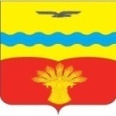 СЕЛЯНОЧКА25 декабря  2023 года№ 14 (14)Издается с 15 июня2023 года«Бесплатно»№ п/пНаименование мероприятияСрок исполненияОтветственный исполнитель1.Информированиепостояннодолжностное лицо, уполномоченноена осуществление муниципального контроля в соответствии с должностной инструкцией2.Обобщение правоприменительной практикипостояннодолжностное лицо, уполномоченноена осуществление муниципального контроля в соответствии с должностной инструкцией3.Объявление предостереженияпостояннодолжностное лицо, уполномоченноена осуществление муниципального контроля в соответствии с должностной инструкцией4.Консультирование постояннодолжностное лицо, уполномоченноена осуществление муниципального контроля в соответствии с должностной инструкцией5.Профилактический визитII, IV кварталдолжностное лицо, уполномоченноена осуществление муниципального контроля в соответствии с должностной инструкцией№ п/пНаименование показателяВеличина1.Полнота информации, размещенной на официальном сайте контрольного органа в сети «Интернет» в соответствии с частью 3 статьи 46 Федерального закона от 31 июля 2021 года № 248-ФЗ «О государственном контроле (надзоре) и муниципальном контроле в Российской Федерации»100 %2.Удовлетворенность контролируемых лиц и их представителями консультированием контрольного (надзорного) органа100 % от числа обратившихся3.Количество проведенных профилактических мероприятийне менее 2 мероприятий, проведенных контрольным (надзорным) органом№Вид мероприятияФорма мероприятиядолжностные лица администрации, ответственные за реализацию мероприятияСроки (периодичность) их проведения1.ИнформированиеПроведение публичных мероприятий (собраний, совещаний, семинаров) с контролируемыми лицами в целях их информированияСпециалист администрацииПо мере необходимости в течение года1.ИнформированиеПубликация на сайте руководств по соблюдению обязательных требований в сфере муниципального жилищного контроля при направлении их в адрес администрации уполномоченным федеральным органом исполнительной властиСпециалист администрацииПо мере поступления1.ИнформированиеРазмещение и поддержание в актуальном состоянии на официальном сайте в сети «Интернет» профилактической информации о муниципальном жилищном контролеСпециалист администрацииПо мере обновления2.Обобщение правоприменительной практикиОбобщение и анализ правоприменительной практики контрольно-надзорной деятельности в сфере муниципального жилищного контроля с классификацией причин возникновения типовых нарушений обязательных требований и размещение утвержденного доклада о правоприменительной практике на официальном сайте администрации в срок, не превышающий 5 рабочих дней со дня утверждения доклада.Специалист администрацииЕжегодно (до 1 июля года, следующего за годом обобщения правоприменительной практики)3.Объявление предостереженияОбъявление предостережений контролируемым лицам для целей принятия мер по обеспечению соблюдения обязательных требованийГлава сельсоветаВ течение года (при наличии оснований)4.КонсультированиеПроведение должностными лицами администрации консультаций по вопросам: Муниципального жилищного контроля.Консультирование осуществляется посредствам личного обращения, телефонной связи, электронной почты, видео-конференц-связи, при получении письменного запроса - в письменной форме в порядке, установленном Федеральным законом »О порядке рассмотрения обращения граждан Российской Федерации», а также в ходе проведения профилактического мероприятия, контрольного (надзорного) мероприятия.Глава сельсоветаВ течение года (при наличии оснований)5.Профилактический визитПроведение должностными лицами органа муниципального контроля информирования контролируемых лиц об обязательных требованиях, предъявляемых к его деятельности либо к принадлежащим ему объектам муниципального контроля, их соответствии критериям риска, основаниях и о рекомендуемых способах снижения категории риска, а также о видах, содержании и об интенсивности контрольных (надзорных) мероприятий, проводимых в отношении объекта муниципального контроля, исходя из его отнесения к соответствующей категории риска.Глава сельсоветаПрофилактические визиты подлежат проведению в течение года (при наличии оснований).№ п/пНаименование мероприятияСрок исполненияОтветственный исполнительОжидаемые результаты1.Размещение на официальном сайте муниципального образования Кинзельский сельсовет Красногвардейского района Оренбургской области в сети «Интернет» Программы профилактики нарушений на 2024 год при осуществлении муниципального контроля.Не позднее 20 декабря 2025 года Специалист администрацииИнформирование контролируемых лиц и повышение их правосознания2.Размещение и поддержание в актуальном состоянии на официальном сайте муниципального образования Кинзельский сельсовет Красногвардейского района Оренбургской области в сети «Интернет» информации, перечень которой предусмотрен частью 3 статьи 46 Федерального закона от 31.07.2020 № 248-ФЗ «О государственном контроле (надзоре) и муниципальном контроле в Российской Федерации»По мере издания новых нормативных правовых актов и (или) внесения в них изменений (дополнений)  Специалист администрацииИнформирование контролируемых лиц3.Устное консультирование контролируемых лиц и (или) их представителей на личном приеме, а также по телефону по вопросам соблюдения правил благоустройстваПостоянно, согласно установленного графика (режима) работыГлава сельсоветаРазъяснение на поставленные вопросы4.Информирование-консультирование в ходе рабочих встречПри поступлении соответствующих обращенийГлава сельсоветаРазъяснение на поставленные вопросы5.Объявление предостереженияОбъявление предостережений контролируемым лицам для целей принятия мер по обеспечению соблюдения обязательных требованийГлава сельсоветаПринятие контролируемыми лицами мер по недопущению нарушений правил благоустройства№ п/пНаименование мероприятияСрок исполненияОтветственный исполнительОжидаемые результаты1.Размещение на официальном сайте муниципального образования Кинзельский сельсовет Красногвардейского района Оренбургской области в сети «Интернет» Программы профилактики нарушений на 2025 год при осуществлении муниципального земельного контроля.Не позднее 20 декабря 2025 года Специалист администрацииИнформирование контролируемых лиц и повышение их правосознания2.Размещение и поддержание в актуальном состоянии на официальном сайте муниципального образования Кинзельский сельсовет Красногвардейского района Оренбургской области в сети «Интернет» информации, перечень которой предусмотрен частью 3 статьи 46 Федерального закона от 31.07.2020 № 248-ФЗ «О государственном контроле (надзоре) и муниципальном контроле в Российской Федерации»По мере издания новых нормативных правовых актов и (или) внесения в них изменений (дополнений)  Специалист администрацииИнформирование контролируемых лиц3.Устное консультирование контролируемых лиц и (или) их представителей на личном приеме, а также по телефону по вопросам соблюдения земельного законодательства Постоянно, согласно установленного графика (режима) работыГлава сельсоветаРазъяснение на поставленные вопросы4.Информирование-консультирование в ходе рабочих встречПри поступлении соответствующих обращенийГлава сельсоветаРазъяснение на поставленные вопросы5.Объявление предостереженияОбъявление предостережений контролируемым лицам для целей принятия мер по обеспечению соблюдения обязательных требованийГлава сельсоветаПринятие контролируемыми лицами мер по недопущению нарушений требований земельного законодательстваНаименование показателяКод источников финансирования по бюджетной классификацииУтвержденные бюджетные назначенияУтвержденные бюджетные назначенияУтвержденные бюджетные назначенияНаименование показателяКод источников финансирования по бюджетной классификации2023 год2024 год2025 год12345ИСТОЧНИКИ ВНУТРЕННЕГО ФИНАНСИРОВАНИЯ ДЕФИЦИТОВ БЮДЖЕТОВ01 00 00 00 00 0000 000Изменение остатков средств на счетах по учету средств бюджета01 05 00 00 00 0000 0001487,20,00,0Увеличение остатков средств бюджетов01 05 00 00 00 0000 500-10880,0-10677,5-11156,9Увеличение прочих остатков средств бюджетов01 05 02 00 00 0000 500-10880,0-10677,5-11156,9Увеличение прочих остатков денежных средств бюджетов01 05 02 01 00 0000 510-10880,0-10677,5-11156,9Увеличение прочих остатков денежных средств бюджетов сельских поселений01 05 02 01 10 0000 510-10880,0-10677,5-11156,9Уменьшение остатков средств бюджетов01 05 00 00 00 0000 60012367,210677,511156,9Уменьшение прочих остатков средств бюджетов01 05 02 00 00 0000 60012367,210677,511156,9Уменьшение прочих остатков денежных средств бюджетов01 05 02 01 00 0000 61012367,210677,511156,9Уменьшение прочих остатков денежных средств бюджетов сельских поселений01 05 02 01 10 0000 61012367,210677,511156,9Всего источников финансирования дефицитов бюджетов1487,20,00,0Код бюджетной классификации Российской ФедерацииНаименование кода дохода бюджета2023гСумма2024гСумма2025гСумма1231 00 00000 00 0000 000Налоговые и неналоговые доходы9849,510543,011017,51 01 00000 00 0000 000Налоги на прибыль, доходы7057,57407,07852,01 01 02000 01 0000 110Налог на доходы физических лиц7057,57407,07852,01 01 02010 01 0000 110Налог на доходы физических лиц с доходов, источником которых является налоговый агент, за исключением доходов, в отношении которых исчисление и уплата налога осуществляются в соответствии со статьями 227, 2271 и 228 Налогового кодекса Российской Федерации7027,07407,07852,01 01 02030 01 0000 110Налог на доходы физических лиц с доходов, полученных физическими лицами в соответствии со статьей 228 Налогового кодекса Российской Федерации30,50,00,01 03 00000 00 0000 000Налоги на товары (работы, услуги), реализуемые на территории Российской Федерации694,5631,7661,21 03 02000 01 0000 110Акцизы по подакцизным товарам (продукции), производимым на территории Российской Федерации694,5631,7661,21 03 02230 01 0000 110Доходы от уплаты акцизов на дизельное топливо, подлежащие распределению между бюджетами субъектов Российской Федерации и местными бюджетами с учетом установленных дифференцированных нормативов отчислений в местные бюджеты357,0301,4316,21 03 02231 01 0000 110Доходы от уплаты акцизов на дизельное топливо, подлежащие распределению между бюджетами субъектов Российской Федерации и местными бюджетами с учетом установленных дифференцированных нормативов отчислений в местные бюджеты (по нормативам, установленным федеральным законом о федеральном бюджете в целях формирования дорожных фондов субъектов Российской Федерации)357,0301,4316,21 03 02240 01 0000 110Доходы от уплаты акцизов на моторные масла для дизельных и (или) карбюраторных (инжекторных) двигателей, подлежащие распределению между бюджетами субъектов Российской Федерации и местными бюджетами с учетом установленных дифференцированных нормативов отчислений в местные бюджеты2,02,12,11 03 02241 01 0000 110Доходы от уплаты акцизов на моторные масла для дизельных и (или) карбюраторных (инжекторных) двигателей, подлежащие распределению между бюджетами субъектов Российской Федерации и местными бюджетами с учетом установленных дифференцированных нормативов отчислений в местные бюджеты (по нормативам, установленным федеральным законом о федеральном бюджете в целях формирования дорожных фондов субъектов Российской Федерации)2,02,12,11 03 02250 01 0000 110Доходы от уплаты акцизов на автомобильный бензин, подлежащие распределению между бюджетами субъектов Российской Федерации и местными бюджетами с учетом установленных дифференцированных нормативов отчислений в местные бюджеты373,0367,7381,81 03 02251 01 0000 110Доходы от уплаты акцизов на автомобильный бензин, подлежащие распределению между бюджетами субъектов Российской Федерации и местными бюджетами с учетом установленных дифференцированных нормативов отчислений в местные бюджеты (по нормативам, установленным федеральным законом о федеральном бюджете в целях формирования дорожных фондов субъектов Российской Федерации)373,0367,7381,81 03 02260 01 0000 110Доходы от уплаты акцизов на прямогонный бензин, подлежащие распределению между бюджетами субъектов Российской Федерации и местными бюджетами с учетом установленных дифференцированных нормативов отчислений в местные бюджеты-37,5-39,5-38,91 03 02261 01 0000 110Доходы от уплаты акцизов на прямогонный бензин, подлежащие распределению между бюджетами субъектов Российской Федерации и местными бюджетами с учетом установленных дифференцированных нормативов отчислений в местные бюджеты (по нормативам, установленным федеральным законом о федеральном бюджете в целях формирования дорожных фондов субъектов Российской Федерации)-37,5-39,5-38,91 05 00000 00 0000 000Налоги на совокупный доход206,70,00,01 05 03000 01 0000 110Единый сельскохозяйственный налог206,70,00,01 05 03010 01 0000 110Единый сельскохозяйственный налог206,70,00,01 06 00000 00 0000 000Налоги на имущество767,61519,31519,31 06 01000 00 0000 110Налог на имущество физических лиц137,0137,0137,01 06 01030 10 0000 110Налог на имущество физических лиц, взимаемый по ставкам, применяемым к объектам налогообложения, расположенным в границах сельских поселений137,0137,0137,01 06 06000 00 0000 110Земельный налог630,61382,31382,31 06 06030 00 0000 110Земельный налог с организаций0,6605,9605,91 06 06033 10 0000 110Земельный налог с организаций, обладающих земельным участком, расположенным в границах сельских поселений0,6605,9605,91 06 06040 00 0000 110Земельный налог с физических лиц630,0776,4776,41 06 06043 10 0000 110Земельный налог с физических лиц, обладающих земельным участком, расположенным в границах сельских поселений630,0776,4776,41 08 00000 00 0000 000Государственная пошлина5,35,05,01 08 04000 01 0000 110Государственная пошлина за совершение нотариальных действий (за исключением действий, совершаемых консульскими учреждениями Российской Федерации)5,35,05,01 08 04020 01 0000 110Государственная пошлина за совершение нотариальных действий должностными лицами органов местного самоуправления, уполномоченными в соответствии с законодательными актами Российской Федерации на совершение нотариальных действий5,35,05,01 11 00000 00 0000 000Доходы от использования имущества, находящегося в государственной и муниципальной собственности 944,0975,0975,01 11 05000 00 0000 120Доходы, получаемые в виде арендной либо иной платы за передачу в возмездное пользование государственного и муниципального имущества (за исключением имущества бюджетных и автономных учреждений, а также имущества государственных и муниципальных унитарных предприятий, в том числе казенных)944,0975,0975,01 11 05020 00 0000 120Доходы, получаемые в виде арендной платы, за земли после разграничения государственной собственности на землю,  а также средства от продажи права на заключение договоров аренды указанных земельных участков (за исключением земельных участков  бюджетных и автономных учреждений)921,2950,0950,01 11 05025 10 0000 120Доходы, получаемые в виде арендной платы, а также средства от продажи права на заключение договоров аренды за земли, находящиеся в собственности сельских поселений (за исключением земельных участков муниципальных бюджетных и автономных учреждений)921,2950,0950,01 11 05030 00 0000 120Доходы от сдачи в аренду имущества, находящегося в оперативном управлении органов государственной власти, органов местного самоуправления, органов управления государственными внебюджетными фондами и созданных ими учреждений (за исключением имущества бюджетных и автономных учреждений)22,825,025,01 11 05035 10 0000 120Доходы от сдачи в аренду имущества, находящегося в оперативном управлении органов управления сельских поселений и созданных ими учреждений (за исключением имущества муниципальных бюджетных и автономных учреждений)22,825,025,01 16 00000 00 0000 000 Штрафы, санкции, возмещение ущерба13,95,05,01 16 02000 02 0000 140 Административные штрафы, установленные законами субъектов Российской Федерации об административных правонарушениях13,95,05,01 16 02020 02 0000 140Административные штрафы, установленные законами субъектов Российской Федерации об административных правонарушениях, за нарушение муниципальных правовых актов13,95,05,01 17 00000 00 0000 000Прочие неналоговые доходы160,00,00,01 17 15000 00 0000 150Инициативные платежи160,00,00,01 17 15030 10 0202 150Инициативные платежи, зачисляемые в бюджеты сельских поселений «Обустройство игровой площадки»160,00,00,02 00 00000 00 0000 000Безвозмездные поступления1030,5134,5139,42 02 00000 00 0000 000Безвозмездные поступления от других бюджетов бюджетной системы Российской Федерации1030,5134,5139,42 02 10000 00 0000 150Дотации бюджетам бюджетной системы Российской Федерации 402,00,00,02 02 19999 00 0000 150Прочие дотации402,00,00,02 02 19999 10 0000 150Прочие дотации бюджетам сельских поселений 402,00,00,02 02 20000 00 0000 150Субсидии бюджетам бюджетной системы Российской Федерации500,00,00,02 02 29999 00 0000 150Прочие субсидии 500,00,00,02 02 29999 10 0000 150Прочие субсидии бюджетам сельских поселений500,00,00,02 02 30000 00 0000 150Субвенции бюджетам бюджетной системы Российской Федерации 128,5134,5139,42 02 35118 00 0000 150Субвенции бюджетам на осуществление первичного воинского учета органами местного самоуправления поселений, муниципальных и городских округов128,5134,5139,42 02 35118 10 0000 150Субвенции бюджетам сельских поселений на осуществление первичного воинского учета органами местного самоуправления поселений, муниципальных и городских округов128,5134,5139,4ИТОГО ДОХОДОВ10880,010677,511156,9Наименование РзПр2023г2024г2025г123456Общегосударственные вопросы01004497,04241,04160,0Функционирование высшего должностного лица субъекта Российской Федерации и муниципального образования0102878,0870,0870,0Функционирование Правительства Российской Федерации, высших  исполнительной органов государственной власти субъектов Российской Федерации, местных администраций01043619,03371,03290,0Национальная оборона0200128,5134,5139,4Мобилизационная и вневойсковая подготовка0203128,5134,5139,4Национальная безопасность и правоохранительная деятельность03001350,01390,01435,0Защита населения и территории от чрезвычайных ситуаций природного и техногенного характера, пожарная безопасность03101350,01390,01435,0Национальная экономика04001666,3792,2851,7Дорожное хозяйство (дорожные фонды)04091175,8631,7661,2Другие вопросы в области национальной экономики0412490,5160,5190,5Жилищно-коммунальное хозяйство05002314,21382,11517,1Жилищное хозяйство050130,035,040,0Коммунальное хозяйство0502209,0422,8250,0Благоустройство05032075,2924,31227,1Культура,  кинематография08002365,12339,62359,6Культура 08012365,12339,62359,6Физическая культура и спорт110020,0108,0117,0Физическая культура 110120,0108,0117,0Межбюджетные трансферты общего характера бюджетам бюджетной системы Российской Федерации140026,126,126,1Прочие межбюджетные трансферты140326,126,126,1Условно утвержденные расходы0,0264,0551,0ВСЕГО РАСХОДОВ12367,210677,511156,9НаименованиеВедРзПрЦСРВР 2023год2024 год2025 год123344556789Администрация Кинзельского сельсовета01512367,210677,511156,9ОБЩЕГОСУДАРСТВЕННЫЕ ВОПРОСЫ01501014497,04241,04160,0Функционирование высшего должностного лица субъекта Российской Федерации и муниципального образования01501010202878,0870,0870,0Муниципальная программа "Устойчивое развитие  территории муниципального образования"0150101020231.0.00.0000031.0.00.00000878,0870,0870,0Комплексы процессных мероприятий0150101020231.4.00.0000031.4.00.00000878,0870,0870,0Комплексы процессных мероприятий "Обеспечение реализации муниципальной Программы "Устойчивое развитие территории  муниципального образования"0150101020231.4.01.0000031.4.01.00000878,0870,0870,0Глава муниципального образования0150101020231.4.01.1001031.4.01.10010878,0870,0870,0Расходы на выплаты персоналу государственных (муниципальных) органов0150101020231.4.01.1001031.4.01.10010120878,0870,0870,0Функционирование Правительства Российской Федерации, высших исполнительных органов государственной власти субъектов Российской Федерации, местных администраций015010104043619,03371,03290,0Муниципальная программа "Устойчивое развитие  территории муниципального образования"0150101040431.0.00.0000031.0.00.000003619,03371,03290,0Комплексы процессных мероприятий0150101040431.4.00.0000031.4.00.000003619,03371,03290,0Комплексы процессных мероприятий "Обеспечение реализации муниципальной Программы "Устойчивое развитие территории  муниципального образования"0150101040431.4.01.0000031.4.01.000003619,03371,03290,0Центральный аппарат0150101040431.4.01.1002031.4.01.100203144,02896,02815,0Расходы на выплаты персоналу государственных (муниципальных) органов0150101040431.4.01.1002031.4.01.100201201214,01236,01236,0Иные закупки товаров, работ и услуг для обеспечения государственных (муниципальных) нужд0150101040431.4.01.1002031.4.01.100202401813,01543,01462,0Уплата налогов, сборов и иных платежей0150101040431.4.01.1002031.4.01.10020850117,0117,0117,0Технический и обслуживающий персонал0150101040431.4.01.1002131.4.01.10021475,0475,0475,0Расходы на выплаты персоналу государственных (муниципальных) органов0150101040431.4.01.1002131.4.01.10021120475,0475,0475,0НАЦИОНАЛЬНАЯ ОБОРОНА0150202128,5134,5139,4Мобилизационная и вневойсковая подготовка01502020303128,5134,5139,4Муниципальная программа "Устойчивое развитие  территории муниципального образования"0150202030331.0.00.0000031.0.00.00000128,5134,5139,4Комплексы процессных мероприятий0150202030331.4.00.0000031.4.00.00000128,5134,5139,4Комплексы процессных мероприятий "Обеспечение реализации муниципальной Программы "Устойчивое развитие территории  муниципального образования"0150202030331.4.01.0000031.4.01.00000128,5134,5139,4Субвенции на осуществление первичного воинского учета органами местного самоуправления поселений, муниципальных и городских округов0150202030331.4.01.5118031.4.01.51180128,5134,5139,4Расходы на выплаты персоналу государственных (муниципальных) органов0150202030331.4.01.5118031.4.01.51180120127,2126,5131,4Иные закупки товаров, работ и услуг для обеспечения государственных (муниципальных) нужд0150202030331.4.01.5118031.4.01.511802401,38,08,0НАЦИОНАЛЬНАЯ БЕЗОПАСНОСТЬ И ПРАВООХРАНИТЕЛЬНАЯ ДЕЯТЕЛЬНОСТЬ01503031350,01390,01435,0Защита населения и территории от чрезвычайных ситуаций природного и техногенного характера, пожарная безопасность015030310101350,01390,01435,0Муниципальная программа "Устойчивое развитие  территории муниципального образования"0150303101031.0.00.0000031.0.00.000001350,01390,01435,0Комплексы процессных мероприятий0150303101031.4.00.0000031.4.00.000001350,01390,01435,0Комплексы процессных мероприятий "Обеспечение безопасности жизнедеятельности населения в муниципальном образовании"0150303101031.4.03.0000031.4.03.000001350,01390,01435,0Разработка и утверждение комплекса мер по обеспечению пожарной безопасности муниципальных учреждений и жилищного фонда0150303101031.4.03.6008031.4.03.600801350,01390,01435,0Иные закупки товаров, работ и услуг для обеспечения государственных (муниципальных) нужд0150303101031.4.03.6008031.4.03.600802401350,01390,01435,0НАЦИОНАЛЬНАЯ ЭКОНОМИКА01504041666,3792,2851,7Дорожное хозяйство (дорожные фонды)015040409091175,8631,7661,2Муниципальная программа "Комплексное развитие транспортной инфраструктуры муниципального образования"0150404090932.0.00.0000032.0.00.000001175,8631,7661,2Комплексы процессных мероприятий0150404090932.4.00.0000032.4.00.000001175,8631,7661,2Комплексы процессных мероприятий "Содержание и ремонт автомобильных дорог общего пользования местного значения в муниципальном образовании"0150404090932.4.01.0000032.4.01.000001175,8631,7661,2Капитальный ремонт и ремонт автомобильных дорог0150404090932.4.01.6010032.4.01.6010076,40,00,0Иные закупки товаров, работ и услуг для обеспечения государственных (муниципальных) нужд0150404090932.4.01.6010032.4.01.6010024076,40,00,0Содержание автомобильных дорог и инженерных сооружений на них в границах поселений0150404090932.4.01.6011032.4.01.601101099,4631,7661,2Иные закупки товаров, работ и услуг для обеспечения государственных (муниципальных) нужд0150404090932.4.01.6011032.4.01.601102401099,4631,7661,2Другие вопросы в области национальной экономики01504041212490,5160,5190,5Муниципальная программа "Устойчивое развитие  территории муниципального образования"0150404121231.0.00.0000031.0.00.00000490,5160,5190,5Комплексы процессных мероприятий0150404121231.4.00.0000031.4.00.00000490,5160,5190,5Комплексы процессных мероприятий «Управление муниципальным имуществом, мероприятия по землеустройству и землепользованию в муниципальном образовании»0150404121231.4.02.0000031.4.02.00000490,5160,5190,5Оценка земельных участков, комплекс кадастровых работ по подготовке документов для постановки на государственный кадастровый учет земельных участков, недвижимого имущества0150404121231.4.02.6028031.4.02.60280420,090,0120,0Иные закупки товаров, работ и услуг для обеспечения государственных (муниципальных) нужд0150404121231.4.02.6028031.4.02.60280240420,090,0120,0Межбюджетные трансферты бюджетам муниципальных районов из бюджетов поселений на осуществление части полномочий по решению вопросов местного значения в соответствии с заключенными соглашениями (осуществление муниципального земельного контроля)0150404121231.4.02.6107031.4.02.6107069,569,569,5Иные межбюджетные трансферты0150404121231.4.02.6107031.4.02.6107054069,569,569,5Межбюджетные трансферты бюджетам муниципальных районов на осуществление части полномочий администрации поселения по развитию системы градорегулирования в муниципальном образовании0150404121231 4 02 6108031 4 02 610801,01,01,0Иные межбюджетные трансферты0150404121231 4 02 6108031 4 02 610805401,01,01,0ЖИЛИЩНО-КОММУНАЛЬНОЕ ХОЗЯЙСТВО01505052314,21382,11517,1Жилищное хозяйство0150505010130,035,040,0Муниципальная программа «Комплексное развитие жилищно-коммунальной инфраструктуры и повышение уровня благоустройства на территории муниципального образования»0150505010133.0.00.0000033.0.00.0000030,035,040,0Комплексы процессных мероприятий0150505010133.4.00.0000033.4.00.0000030,035,040,0Комплексы процессных мероприятий «Мероприятия в сфере жилищно-коммунальной инфраструктуры и повышение уровня благоустройства на территории муниципального образования» "0150505010133.4.01.0000033.4.01.0000030,035,040,0Капитальный ремонт и ремонт муниципального жилищного фонда0150505010133.4.01.6013033.4.01.6013030,035,040,0Иные закупки товаров, работ и услуг для обеспечения государственных (муниципальных) нужд0150505010133.4.01.6013033.4.01.6013024030,035,040,0Коммунальное хозяйство01505050202209,0422,8250,0Муниципальная программа «Комплексное развитие жилищно-коммунальной инфраструктуры и повышение уровня благоустройства на территории муниципального образования»0150505020233.0.00.0000033.0.00.00000209,0422,8250,0Комплексы процессных мероприятий0150505020233.4.00.0000033.4.00.00000209,0422,8250,0Комплексы процессных мероприятий "Мероприятия  в сфере жилищно – коммунальной инфраструктуры и повышение уровня благоустройств на территории муниципального образования "0150505020233.4.01.0000033.4.01.00000209,0422,8250,0Капитальный ремонт и ремонт объектов коммунальной инфраструктуры0150505020233.4.01.6015033.4.01.60150209,0422,8250,0Иные закупки товаров, работ и услуг для обеспечения государственных (муниципальных) нужд0150505020233.4.01.6015033.4.01.60150240209,0422,8250,0Благоустройство015050503032075,2924,31227,1Муниципальная программа «Комплексное развитие жилищно-коммунальной инфраструктуры и повышение уровня благоустройства на территории муниципального образования»0150505030333.0.00.0000033.0.00.000002075,2924,31227,1Комплексы процессных мероприятий0150505030333.4.00.0000033.4.00.000001312,1924,31227,1Комплексы процессных мероприятий "Мероприятия в сфере жилищно-коммунальной инфраструктуры и повышение уровня благоустройства на территории муниципального образования "0150505030333.4.01.0000033.4.01.000001312,1924,31227,1Уличное освещение0150505030333.4.01.6017033.4.01.60170690,0315,0457,8Иные закупки товаров, работ и услуг для обеспечения государственных (муниципальных) нужд0150505030333.4.01.6017033.4.01.60170240690,0315,0457,8Озеленение0150505030333.4.01.6018033.4.01.60180150,00,00,0Иные закупки товаров, работ и услуг для обеспечения государственных (муниципальных) нужд0150505030333.4.01.6018033.4.01.60180240150,00,00,0Организация и содержание мест захоронения0150505030333.4.01.6019033.4.01.6019040,035,035,0Иные закупки товаров, работ и услуг для обеспечения государственных (муниципальных) нужд0150505030333.4.01.6019033.4.01.6019024040,035,035,0Прочие мероприятия по благоустройству городских округов и поселений0150505030333.4.01.6020033.4.01.60200432,1574,3734,3Иные закупки товаров, работ и услуг для обеспечения государственных (муниципальных) нужд0150505030333.4.01.6020033.4.01.60200240432,1574,3734,3Приоритетные проекты Оренбургской области0150505030333.5.00.0000033.5.00.00000763,10,00,0Приоритетный проект «Вовлечение жителей Оренбургской области в процесс выбора и реализации проектов развития общественной инфраструктуры, основанных на местных инициативах»0150505030333.5.П5.0000033.5.П5.00000763,10,00,0Реализация инициативных проектов (Обустройство игровой площадки)0150505030333.5.П5.S140233.5.П5.S1402555,60,00,0Иные закупки товаров, работ и услуг для обеспечения государственных (муниципальных) нужд0150505030333.5.П5.S140233.5.П5.S1402240555,60,00,0Реализация инициативных проектов (Обустройство игровой площадки)0150505030333.5.П5.И140233.5.П5.И1402207,50,00,0Иные закупки товаров, работ и услуг для обеспечения государственных (муниципальных) нужд0150505030333.5.П5.И140233.5.П5.И1402240207,50,00,0КУЛЬТУРА, КИНЕМАТОГРАФИЯ01508082365,12339,62359,6Культура015080801012365,12339,62359,6Муниципальная программа "Устойчивое развитие  территории муниципального образования"0150808010131.0.00.0000031.0.00.000002365,12339,62359,6Комплексы процессных мероприятий0150808010131.4.00.0000031.4.00.000002365,12339,62359,6Комплексы процессных мероприятий "Развитие культуры в муниципальном образовании"0150808010131.4.04.0000031.4.04.000002365,12339,62359,6Мероприятия в сфере культуры и кинематографии0150150808010131.4.04.60210130,080,080,0Иные закупки товаров, работ и услуг для обеспечения государственных (муниципальных) нужд0150150808010131.4.04.60210240130,080,080,0Дома культуры и другие учреждения культуры (за исключением библиотек, музеев, театров, концертных и других организаций исполнительских искусств)0150150808010131.4.04.60220695,2830,0850,0Иные закупки товаров, работ и услуг для обеспечения государственных (муниципальных) нужд0150150808010131.4.04.60220240695,2830,0850,0Библиотеки0150150808010131.4.04.6023041,041,041,0Иные закупки товаров, работ и услуг для обеспечения государственных (муниципальных) нужд0150150808010131.4.04.6023024041,041,041,0Межбюджетные трансферты бюджетам муниципальных районов из бюджетов поселений на осуществление части полномочий по решению вопросов местного значения в соответствии с заключенными соглашениями (услуги организации культуры)0150150808010131.4.04.61020914,5840,2840,2Иные межбюджетные трансферты0150150808010131.4.04.61020540914,5840,2840,2Межбюджетные трансферты бюджетам муниципальных районов из бюджетов поселений на осуществление части полномочий по решению вопросов местного значения в соответствии с заключенными соглашениями (библиотеки)0150150808010131.4.04.61030584,4548,4548,4Иные межбюджетные трансферты0150150808010131.4.04.61030540584,4548,4548,4ФИЗИЧЕСКАЯ КУЛЬТУРА И СПОРТ015015111120,0108,0117,0Физическая культура0150151111010120,0108,0117,0Муниципальная программа "Устойчивое развитие  территории муниципального образования"0150151111010131.0.00.0000020,0108,0117,0Комплексы процессных мероприятий0150151111010131.4.00.0000020,0108,0117,0Комплексы процессных мероприятий "Развитие физической культуры и спорта в муниципальной образовании"0150151111010131.4.05.0000020,0108,0117,0Мероприятия в области спорта и физической культуры0150151111010131.4.05.6025020,0108,0117,0Иные закупки товаров, работ и услуг для обеспечения государственных (муниципальных) нужд0150151111010131.4.05.6025024020,0108,0117,0МЕЖБЮДЖЕТНЫЕ ТРАНСФЕРТЫ ОБЩЕГО ХАРАКТЕРА БЮДЖЕТАМ БЮДЖЕТНОЙ СИСТЕМЫ РОССИЙСКОЙ ФЕДЕРАЦИИ015015141426,126,126,1Прочие межбюджетные трансферты общего характера0150151414030326,126,126,1Муниципальная программа "Устойчивое развитие  территории муниципального образования"0150151414030331.0.00.0000026,126,126,1Комплексы процессных мероприятий0150151414030331.4.00.0000026,126,126,1Комплексы процессных мероприятий «Обеспечение реализации муниципальной Программы «Устойчивое развитие территории муниципального образования»0150151414030331.4.01.0000026,126,126,1Межбюджетные трансферты бюджетам муниципальных районов из бюджетов поселений на осуществление части полномочий по решению вопросов местного значения в соответствии с заключенными соглашениями (внешний муниципальный финансовый контроль)0150151414030331.4.01.6101025,825,825,8Иные межбюджетные трансферты0150151414030331.4.01.6101054025,825,825,8Межбюджетные трансферты бюджетам муниципальных районов из бюджетов поселений на осуществление части полномочий по решению вопросов местного значения в соответствии с заключенными соглашениями (по формированию и обеспечению деятельности комиссии по соблюдению требований к служебному поведению муниципальных служащих и урегулированию конфликта интересов)0150151414030331.4.01.610500,30,30,3Иные межбюджетные трансферты0150151414030331.4.01.610505400,30,30,3Условно утвержденные расходы0,0264,0551,0ИТОГО РАСХОДОВ12367,210677,511156,9НаименованиеРзПрЦСРВР2023 год2024 год2025 год12345678ОБЩЕГОСУДАРСТВЕННЫЕ ВОПРОСЫ014497,04241,04160,0Функционирование высшего должностного лица субъекта Российской Федерации и муниципального образования0102878,0870,0870,0Муниципальная программа "Устойчивое развитие  территории муниципального образования"010231.0.00.00000878,0870,0870,0Комплексы процессных мероприятий010231.4.00.00000878,0870,0870,0Комплексы процессных мероприятий "Обеспечение реализации муниципальной Программы "Устойчивое развитие территории  муниципального образования"010231.4.01.00000878,0870,0870,0Глава муниципального образования010231.4.01.10010878,0870,0870,0Расходы на выплаты персоналу государственных (муниципальных) органов010231.4.01.10010120878,0870,0870,0Функционирование Правительства Российской Федерации, высших исполнительных органов государственной власти субъектов Российской Федерации, местных администраций01043619,03371,03290,0Муниципальная программа "Устойчивое развитие  территории муниципального образования"010431.0.00.000003619,03371,03290,0Комплексы процессных мероприятий010431.4.00.000003619,03371,03290,0Комплексы процессных мероприятий "Обеспечение реализации муниципальной Программы "Устойчивое развитие территории  муниципального образования"010431.4.01.000003619,03371,03290,0Центральный аппарат010431.4.01.100203144,02896,02815,0Расходы на выплаты персоналу государственных (муниципальных) органов010431.4.01.100201201214,01236,01236,0Иные закупки товаров, работ и услуг для обеспечения государственных (муниципальных) нужд010431.4.01.100202401813,01543,01462,0Уплата налогов, сборов и иных платежей010431.4.01.10020850117,0117,0117,0Технический и обслуживающий персонал010431.4.01.10021475,0475,0475,0Расходы на выплаты персоналу государственных (муниципальных) органов010431.4.01.10021120475,0475,0475,0НАЦИОНАЛЬНАЯ ОБОРОНА02128,5134,5139,4Мобилизационная и вневойсковая подготовка0203128,5134,5139,4Муниципальная программа "Устойчивое развитие  территории муниципального образования"020331.0.00.00000128,5134,5139,4Комплексы процессных мероприятий020331.4.00.00000128,5134,5139,4Комплексы процессных мероприятий "Обеспечение реализации муниципальной Программы "Устойчивое развитие территории  муниципального образования"020331.4.01.00000128,5134,5139,4Субвенции на осуществление первичного воинского учета органами местного самоуправления поселений, муниципальных и городских округов020331.4.01.51180128,5134,5139,4Расходы на выплаты персоналу государственных (муниципальных) органов020331.4.01.51180120127,2126,5131,4Иные закупки товаров, работ и услуг для обеспечения государственных (муниципальных) нужд020331.4.01.511802401,38,08,0НАЦИОНАЛЬНАЯ БЕЗОПАСНОСТЬ И ПРАВООХРАНИТЕЛЬНАЯ ДЕЯТЕЛЬНОСТЬ031350,01390,01435,0Защита населения и территории от чрезвычайных ситуаций природного и техногенного характера, пожарная безопасность03101350,01390,01435,0Муниципальная программа "Устойчивое развитие  территории муниципального образования"031031.0.00.000001350,01390,01435,0Комплексы процессных мероприятий031031.4.00.000001350,01390,01435,0Комплексы процессных мероприятий "Обеспечение безопасности жизнедеятельности населения в муниципальном образовании"031031.4.03.000001350,01390,01435,0Разработка и утверждение комплекса мер по обеспечению пожарной безопасности муниципальных учреждений и жилищного фонда031031.4.03.600801350,01390,01435,0Иные закупки товаров, работ и услуг для обеспечения государственных (муниципальных) нужд031031.4.03.600802401350,01390,01435,0НАЦИОНАЛЬНАЯ ЭКОНОМИКА041666,3792,2851,7Дорожное хозяйство (дорожные фонды)04091175,8631,7661,2Муниципальная программа "Комплексное развитие транспортной инфраструктуры муниципального образования"040932.0.00.000001175,8631,7661,2Комплексы процессных мероприятий040932.4.00.000001175,8631,7661,2Комплексы процессных мероприятий "Содержание и ремонт автомобильных дорог общего пользования местного значения в муниципальном образовании"040932.4.01.000001175,8631,7661,2Капитальный ремонт и ремонт автомобильных дорог040932.4.01.6010076,40,00,0Иные закупки товаров, работ и услуг для обеспечения государственных (муниципальных) нужд040932.4.01.6010024076,40,00,0Содержание автомобильных дорог и инженерных сооружений на них в границах поселений040932.4.01.601101099,4631,7661,2Иные закупки товаров, работ и услуг для обеспечения государственных (муниципальных) нужд040932.4.01.601102401099,4631,7661,2Другие вопросы в области национальной экономики0412490,5160,5190,5Муниципальная программа "Устойчивое развитие  территории муниципального образования"041231.0.00.00000490,5160,5190,5Комплексы процессных мероприятий041231.4.00.00000490,5160,5190,5Комплексы процессных мероприятий «Управление муниципальным имуществом, мероприятия по землеустройству и землепользованию в муниципальном образовании»041231.4.02.00000490,5160,5190,5Оценка земельных участков, комплекс кадастровых работ по подготовке документов для постановки на государственный кадастровый учет земельных участков, недвижимого имущества041231.4.02.60280420,090,0120,0Иные закупки товаров, работ и услуг для обеспечения государственных (муниципальных) нужд041231.4.02.60280240420,090,0120,0Межбюджетные трансферты бюджетам муниципальных районов из бюджетов поселений на осуществление части полномочий по решению вопросов местного значения в соответствии с заключенными соглашениями (осуществление муниципального земельного контроля)041231.4.02.6107069,569,569,5Иные межбюджетные трансферты041231.4.02.6107054069,569,569,5Межбюджетные трансферты бюджетам муниципальных районов на осуществление части полномочий администрации поселения по развитию системы градорегулирования в муниципальном образовании041231 4 02 610801,01,01,0Иные межбюджетные трансферты041231 4 02 610805401,01,01,0ЖИЛИЩНО-КОММУНАЛЬНОЕ ХОЗЯЙСТВО052314,21382,11517,1Жилищное хозяйство050130,035,040,0Муниципальная программа «Комплексное развитие жилищно-коммунальной инфраструктуры и повышение уровня благоустройства на территории муниципального образования»050133.0.00.0000030,035,040,0Комплексы процессных мероприятий050133.4.00.0000030,035,040,0Комплексы процессных мероприятий «Мероприятия в сфере жилищно-коммунальной инфраструктуры и повышение уровня благоустройства на территории муниципального образования» "050133.4.01.0000030,035,040,0Капитальный ремонт и ремонт муниципального жилищного фонда050133.4.01.6013030,035,040,0Иные закупки товаров, работ и услуг для обеспечения государственных (муниципальных) нужд050133.4.01.6013024030,035,040,0Коммунальное хозяйство0502209,0422,8250,0Муниципальная программа «Комплексное развитие жилищно-коммунальной инфраструктуры и повышение уровня благоустройства на территории муниципального образования»050233.0.00.00000209,0422,8250,0Комплексы процессных мероприятий050233.4.00.00000209,0422,8250,0Комплексы процессных мероприятий "Мероприятия  в сфере жилищно – коммунальной инфраструктуры и повышение уровня благоустройств на территории муниципального образования "050233.4.01.00000209,0422,8250,0Капитальный ремонт и ремонт объектов коммунальной инфраструктуры050233.4.01.60150209,0422,8250,0Иные закупки товаров, работ и услуг для обеспечения государственных (муниципальных) нужд050233.4.01.60150240209,0422,8250,0Благоустройство05032075,2924,31227,1Муниципальная программа «Комплексное развитие жилищно-коммунальной инфраструктуры и повышение уровня благоустройства на территории муниципального образования»050333.0.00.000002075,2924,31227,1Комплексы процессных мероприятий050333.4.00.000001312,1924,31227,1Комплексы процессных мероприятий "Мероприятия в сфере жилищно-коммунальной инфраструктуры и повышение уровня благоустройства на территории муниципального образования "050333.4.01.000001312,1924,31227,1Уличное освещение050333.4.01.60170690,0315,0457,8Иные закупки товаров, работ и услуг для обеспечения государственных (муниципальных) нужд050333.4.01.60170240690,0315,0457,8Озеленение050333.4.01.60180150,00,00,0Иные закупки товаров, работ и услуг для обеспечения государственных (муниципальных) нужд050333.4.01.60180240150,00,00,0Организация и содержание мест захоронения050333.4.01.6019040,035,035,0Иные закупки товаров, работ и услуг для обеспечения государственных (муниципальных) нужд050333.4.01.6019024040,035,035,0Прочие мероприятия по благоустройству городских округов и поселений050333.4.01.60200432,1574,3734,3Иные закупки товаров, работ и услуг для обеспечения государственных (муниципальных) нужд050333.4.01.60200240432,1574,3734,3Приоритетные проекты Оренбургской области050333.5.00.00000763,10,00,0Приоритетный проект «Вовлечение жителей Оренбургской области в процесс выбора и реализации проектов развития общественной инфраструктуры, основанных на местных инициативах»050333.5.П5.00000763,10,00,0Реализация инициативных проектов (Обустройство игровой площадки)050333.5.П5.S1402555,60,00,0Иные закупки товаров, работ и услуг для обеспечения государственных (муниципальных) нужд050333.5.П5.S1402240555,60,00,0Реализация инициативных проектов (Обустройство игровой площадки)050333.5.П5.И1402207,50,00,0Иные закупки товаров, работ и услуг для обеспечения государственных (муниципальных) нужд050333.5.П5.И1402240207,50,00,0КУЛЬТУРА, КИНЕМАТОГРАФИЯ082365,12339,62359,6Культура08012365,12339,62359,6Муниципальная программа "Устойчивое развитие  территории муниципального образования"080131.0.00.000002365,12339,62359,6Комплексы процессных мероприятий080131.4.00.000002365,12339,62359,6Комплексы процессных мероприятий "Развитие культуры в  муниципальном образовании"080131.4.04.000002365,12339,62359,6Мероприятия в сфере культуры и кинематографии080131.4.04.60210130,080,080,0Иные закупки товаров, работ и услуг для обеспечения государственных (муниципальных) нужд080131.4.04.60210240130,080,080,0Дома культуры и другие учреждения культуры (за исключением библиотек, музеев, театров, концертных и других организаций исполнительских искусств)080131.4.04.60220695,2830,0850,0Иные закупки товаров, работ и услуг для обеспечения государственных (муниципальных) нужд080131.4.04.60220240695,2830,0850,0Библиотеки080131.4.04.6023041,041,041,0Иные закупки товаров, работ и услуг для обеспечения государственных (муниципальных) нужд080131.4.04.6023024041,041,041,0Межбюджетные трансферты бюджетам муниципальных районов из бюджетов поселений на осуществление части полномочий по решению вопросов местного значения в соответствии с заключенными соглашениями (услуги организации культуры)080131.4.04.61020914,5840,2840,2Иные межбюджетные трансферты080131.4.04.61020540914,5840,2840,2Межбюджетные трансферты бюджетам муниципальных районов из бюджетов поселений на осуществление части полномочий по решению вопросов местного значения в соответствии с заключенными соглашениями (библиотеки)080131.4.04.61030584,4548,4548,4Иные межбюджетные трансферты080131.4.04.61030540584,4548,4548,4ФИЗИЧЕСКАЯ КУЛЬТУРА И СПОРТ1120,0108,0117,0Физическая культура110120,0108,0117,0Муниципальная программа "Устойчивое развитие  территории муниципального образования"110131.0.00.0000020,0108,0117,0Комплексы процессных мероприятий110131.4.00.0000020,0108,0117,0Комплексы процессных мероприятий "Развитие физической культуры и спорта в  муниципальном образовании"110131.4.05.0000020,0108,0117,0Мероприятия в области спорта и физической культуры110131.4.05.6025020,0108,0117,0Иные закупки товаров, работ и услуг для обеспечения государственных (муниципальных) нужд110131.4.05.6025024020,0108,0117,0МЕЖБЮДЖЕТНЫЕ ТРАНСФЕРТЫ ОБЩЕГО ХАРАКТЕРА БЮДЖЕТАМ БЮДЖЕТНОЙ СИСТЕМЫ РОССИЙСКОЙ ФЕДЕРАЦИИ1426,126,126,1Прочие межбюджетные трансферты общего характера140326,126,126,1Муниципальная программа "Устойчивое развитие  территории муниципального образования"140331.0.00.0000026,126,126,1Комплексы процессных мероприятий140331.4.00.0000026,126,126,1Комплексы процессных мероприятий "Обеспечение реализации муниципальной Программы "Устойчивое развитие территории  муниципального образования"140331.4.01.0000026,126,126,1Межбюджетные трансферты бюджетам муниципальных районов из бюджетов поселений на осуществление части полномочий по решению вопросов местного значения в соответствии с заключенными соглашениями (внешний муниципальный финансовый контроль)140331.4.01.6101025,825,825,8Иные межбюджетные трансферты140331.4.01.6101054025,825,825,8Межбюджетные трансферты бюджетам муниципальных районов из бюджетов поселений на осуществление части полномочий по решению вопросов местного значения в соответствии с заключенными соглашениями (по формированию и обеспечению деятельности комиссии по соблюдению требований к служебному поведению муниципальных служащих и урегулированию конфликта интересов)140331.4.01.610500,30,30,3Иные межбюджетные трансферты140331.4.01.610505400,30,30,3Условно утвержденные расходы0,0264,0551,0ИТОГО РАСХОДОВ12367,210677,511156,9НаименованиеЦСРРЗПРВР2023 год2024 год2025 год12345678Муниципальная программа "Устойчивое развитие  территории муниципального образования"31000000008877,28399,78427,6Комплексы процессных мероприятий31400000008877,28399,78427,6Комплексы процессных мероприятий "Обеспечение реализации муниципальной Программы "Устойчивое развитие территории  муниципального образования"31401000004651,64401,64325,5Глава муниципального образования31401100100102878,0870,0870,0Расходы на выплаты персоналу государственных (муниципальных) органов31401100100102120878,0870,0870,0Центральный аппарат314011002001043144,02896,02815,0Расходы на выплаты персоналу государственных (муниципальных) органов314011002001041201214,01236,01236,0Иные закупки товаров, работ и услуг для обеспечения государственных (муниципальных) нужд314011002001042401813,01543,01462,0Уплата налогов, сборов и иных платежей31401100200104850117,0117,0117,0Технический и обслуживающий персонал31401100210104475,0475,0475,0Расходы на выплаты персоналу государственных (муниципальных) органов31401100210104120475,0475,0475,0Субвенции на осуществление первичного воинского учета органами местного самоуправления поселений, муниципальных и городских округов31401511800203128,5134,5139,4Расходы на выплаты персоналу государственных (муниципальных) органов31401511800203120127,2126,5131,4Иные закупки товаров, работ и услуг для обеспечения государственных (муниципальных) нужд314015118002032401,38,08,0Межбюджетные трансферты бюджетам муниципальных районов из бюджетов поселений на осуществление части полномочий по решению вопросов местного значения в соответствии с заключенными соглашениями (внешний муниципальный финансовый контроль)3140161010140325,825,825,8Иные межбюджетные трансферты3140161010140354025,825,825,8Межбюджетные трансферты бюджетам муниципальных районов из бюджетов поселений на осуществление части полномочий по решению вопросов местного значения в соответствии с заключенными соглашениями (по формированию и обеспечению деятельности комиссии по соблюдению требований к служебному поведению муниципальных служащих и урегулированию конфликта интересов)314016105014030,30,30,3Иные межбюджетные трансферты314016105014035400,30,30,3Комплексы процессных мероприятий «Управление муниципальным имуществом, мероприятия по землеустройству и землепользованию в муниципальном образовании»31402000000412490,5160,5190,5Оценка земельных участков, комплекс кадастровых работ по подготовке документов для постановки на государственный кадастровый учет земельных участков, недвижимого имущества31402602800412420,090,0120,0Иные закупки товаров, работ и услуг для обеспечения государственных (муниципальных) нужд31402602800412240420,090,0120,0Межбюджетные трансферты бюджетам муниципальных районов из бюджетов поселений на осуществление части полномочий по решению вопросов местного значения в соответствии с заключенными соглашениями (осуществление муниципального земельного контроля)3140261070041269,569,569,5Иные межбюджетные трансферты3140261070041254069,569,569,5Межбюджетные трансферты бюджетам муниципальных районов на осуществление части полномочий администрации поселения по развитию системы градорегулирования в муниципальном образовании3 14 02 6108004121,01,01,0Иные межбюджетные трансферты3 14 02 6108004125401,01,01,0Комплексы процессных мероприятий "Обеспечение безопасности жизнедеятельности населения в муниципальном образовании"314030000003101350,01390,01435,0Разработка и утверждение комплекса мер по обеспечению пожарной безопасности муниципальных учреждений и жилищного фонда314036008003101350,01390,01435,0Иные закупки товаров, работ и услуг для обеспечения государственных (муниципальных) нужд314036008003102401350,01390,01435,0Комплексы процессных мероприятий "Развитие культуры в  муниципальном образовании"314040000008012365,12339,62359,6Мероприятия в сфере культуры и кинемотографии31404602100801130,080,080,0Иные закупки товаров, работ и услуг для обеспечения государственных (муниципальных) нужд31404602100801240130,080,080,0Дома культуры и другие учреждения культуры (за исключением библиотек, музеев, театров, концертных и других организаций исполнительских искусств)31404602200801695,2830,0850,0Иные закупки товаров, работ и услуг для обеспечения государственных (муниципальных) нужд31404602200801240695,2830,0850,0Библиотеки3140460230080141,041,041,0Иные закупки товаров, работ и услуг для обеспечения государственных (муниципальных) нужд3140460230080124041,041,041,0Межбюджетные трансферты бюджетам муниципальных районов из бюджетов поселений на осуществление части полномочий по решению вопросов местного значения в соответствии с заключенными соглашениями (услуги организации культуры)31404610200801914,5840,2840,2Иные межбюджетные трансферты31404610200801540914,5840,2840,2Межбюджетные трансферты бюджетам муниципальных районов из бюджетов поселений на осуществление части полномочий по решению вопросов местного значения в соответствии с заключенными соглашениями (библиотеки)31404610300801584,4548,4548,4Иные межбюджетные трансферты31404610300801540584,4548,4548,4Комплексы процессных мероприятий "Развитие физической культуры и спорта в  муниципальном образовании"314050000020,0108,0117,0Мероприятия в области спорта и физической культуры3140560250110120,0108,0117,0Иные закупки товаров, работ и услуг для обеспечения государственных (муниципальных) нужд3140560250110124020,0108,0117,0Муниципальная программа "Комплексное развитие транспортной инфраструктуры муниципального образования"32000000001175,8631,7661,2Комплексы процессных мероприятий32400000001175,8631,7661,2Комплексы процессных мероприятий "Содержание и ремонт автомобильных дорог общего пользования местного значения в муниципальном образовании"32401000001175,8631,7661,2Капитальный ремонт и ремонт автомобильных дорог324.0160100040976,40,00,0Иные закупки товаров, работ и услуг для обеспечения государственных (муниципальных) нужд3240160100040924076,40,00,0Содержание автомобильных дорог и инженерных сооружений на них в границах поселений324016011004091099,4631,7661,2Иные закупки товаров, работ и услуг для обеспечения государственных (муниципальных) нужд324016011004092401099,4631,7661,2Муниципальная программа «Комплексное развитие жилищно-коммунальной инфраструктуры и повышение уровня благоустройства на территории муниципального образования»33000000002314,21382,11517,1Комплексы процессных мероприятий33400000001551,11382,11517,1Комплексы процессных мероприятий «Мероприятия в сфере жилищно-коммунальной инфраструктуры и повышение уровня благоустройства на территории муниципального образования» "33401000001551,11382,11517,1Капитальный ремонт и ремонт муниципального жилищного фонда3340160130050130,035,040,0Иные закупки товаров, работ и услуг для обеспечения государственных (муниципальных) нужд3340160130050124030,035,040,0Капитальный ремонт и ремонт объектов коммунальной инфраструктуры33401601500502209,0422,8250,0Иные закупки товаров, работ и услуг для обеспечения государственных (муниципальных) нужд33401601500502240209,0422,8250,0Уличное освещение33401601700503690,0315,0457,8Иные закупки товаров, работ и услуг для обеспечения государственных (муниципальных) нужд33401601700503240690,0315,0457,8Озеленение33401601800503150,00,00,0Иные закупки товаров, работ и услуг для обеспечения государственных (муниципальных) нужд33401601800503240150,00,00,0Организация и содержание мест захоронения3340160190050340,035,035,0Иные закупки товаров, работ и услуг для обеспечения государственных (муниципальных) нужд3340160190050324040,035,035,0Прочие мероприятия по благоустройству городских округов и поселений33401602000503432,1574,3734,3Иные закупки товаров, работ и услуг для обеспечения государственных (муниципальных) нужд33401602000503240432,1574,3734,3Приоритетный проект  Оренбургской области33.5.00.00000763,10,00,0Приоритетный проект «Вовлечение жителей Оренбургской области в процесс выбора и реализации проектов развития общественной инфраструктуры, основанных на местных инициативах»33.5.П5.000000503763,10,00,0Иные закупки товаров, работ и услуг для обеспечения государственных (муниципальных) нужд33.5.П5.S14020503240555,60,00,0Иные закупки товаров, работ и услуг для обеспечения государственных (муниципальных) нужд33.5.П5.И14020503240207,50,00,0Условно утвержденные расходы0,0264,0551,0ИТОГО РАСХОДОВ12367,210677,511156,9Наименование показателяКод источников финансирования по бюджетной классификацииУтвержденные бюджетные назначенияУтвержденные бюджетные назначенияУтвержденные бюджетные назначенияНаименование показателяКод источников финансирования по бюджетной классификации2024 год2025 год2026 год12345ИСТОЧНИКИ ВНУТРЕННЕГО ФИНАНСИРОВАНИЯ ДЕФИЦИТОВ БЮДЖЕТОВ01 00 00 00 00 0000 000Изменение остатков средств на счетах по учету средств бюджета01 05 00 00 00 0000 0000,00,00,0Увеличение остатков средств бюджетов01 05 00 00 00 0000 500-19637,2-12071,0-12656,5Увеличение прочих остатков средств бюджетов01 05 02 00 00 0000 500-19637,2-12071,0-12656,5Увеличение прочих остатков денежных средств бюджетов01 05 02 01 00 0000 510-19637,2-12071,0-12656,5Увеличение прочих остатков денежных средств бюджетов сельских поселений01 05 02 01 10 0000 510-19637,2-12071,0-12656,5Уменьшение остатков средств бюджетов01 05 00 00 00 0000 60019637,212071,012656,5Уменьшение прочих остатков средств бюджетов01 05 02 00 00 0000 60019637,212071,012656,5Уменьшение прочих остатков денежных средств бюджетов01 05 02 01 00 0000 61019637,212071,012656,5Уменьшение прочих остатков денежных средств бюджетов сельских поселений01 05 02 01 10 0000 61019637,212071,012656,5Всего источников финансирования дефицитов бюджетов0,00,00,0Код бюджетной классификации Российской ФедерацииНаименование кода дохода бюджета2024гСумма2025гСумма2026гСумма1231 00 00000 00 0000 000Налоговые и неналоговые доходы11247,011780,912470,21 01 00000 00 0000 000Налоги на прибыль, доходы7732,08327,08980,01 01 02000 01 0000 110Налог на доходы физических лиц7732,08327,08980,01 01 02010 01 0000 110Налог на доходы физических лиц с доходов, источником которых является налоговый агент, за исключением доходов, в отношении которых исчисление и уплата налога осуществляются в соответствии со статьями 227, 2271 и 228 Налогового кодекса Российской Федерации7732,08327,08980,01 03 00000 00 0000 000Налоги на товары (работы, услуги), реализуемые на территории Российской Федерации703,7718,7746,11 03 02000 01 0000 110Акцизы по подакцизным товарам (продукции), производимым на территории Российской Федерации703,7718,7746,11 03 02230 01 0000 110Доходы от уплаты акцизов на дизельное топливо, подлежащие распределению между бюджетами субъектов Российской Федерации и местными бюджетами с учетом установленных дифференцированных нормативов отчислений в местные бюджеты367,0373,9388,61 03 02231 01 0000 110Доходы от уплаты акцизов на дизельное топливо, подлежащие распределению между бюджетами субъектов Российской Федерации и местными бюджетами с учетом установленных дифференцированных нормативов отчислений в местные бюджеты (по нормативам, установленным федеральным законом о федеральном бюджете в целях формирования дорожных фондов субъектов Российской Федерации)367,0373,9388,61 03 02240 01 0000 110Доходы от уплаты акцизов на моторные масла для дизельных и (или) карбюраторных (инжекторных) двигателей, подлежащие распределению между бюджетами субъектов Российской Федерации и местными бюджетами с учетом установленных дифференцированных нормативов отчислений в местные бюджеты1,72,02,11 03 02241 01 0000 110Доходы от уплаты акцизов на моторные масла для дизельных и (или) карбюраторных (инжекторных) двигателей, подлежащие распределению между бюджетами субъектов Российской Федерации и местными бюджетами с учетом установленных дифференцированных нормативов отчислений в местные бюджеты (по нормативам, установленным федеральным законом о федеральном бюджете в целях формирования дорожных фондов субъектов Российской Федерации)1,72,02,11 03 02250 01 0000 110Доходы от уплаты акцизов на автомобильный бензин, подлежащие распределению между бюджетами субъектов Российской Федерации и местными бюджетами с учетом установленных дифференцированных нормативов отчислений в местные бюджеты380,6389,3404,81 03 02251 01 0000 110Доходы от уплаты акцизов на автомобильный бензин, подлежащие распределению между бюджетами субъектов Российской Федерации и местными бюджетами с учетом установленных дифференцированных нормативов отчислений в местные бюджеты (по нормативам, установленным федеральным законом о федеральном бюджете в целях формирования дорожных фондов субъектов Российской Федерации)380,6389,3404,81 03 02260 01 0000 110Доходы от уплаты акцизов на прямогонный бензин, подлежащие распределению между бюджетами субъектов Российской Федерации и местными бюджетами с учетом установленных дифференцированных нормативов отчислений в местные бюджеты-45,6-46,5-49,41 03 02261 01 0000 110Доходы от уплаты акцизов на прямогонный бензин, подлежащие распределению между бюджетами субъектов Российской Федерации и местными бюджетами с учетом установленных дифференцированных нормативов отчислений в местные бюджеты (по нормативам, установленным федеральным законом о федеральном бюджете в целях формирования дорожных фондов субъектов Российской Федерации)-45,6-46,5-49,41 05 00000 00 0000 000Налоги на совокупный доход216,0224,0233,01 05 03000 01 0000 110Единый сельскохозяйственный налог216,0224,0233,01 05 03010 01 0000 110Единый сельскохозяйственный налог216,0224,0233,01 06 00000 00 0000 000Налоги на имущество1544,11544,11544,11 06 01000 00 0000 110Налог на имущество физических лиц147,0147,0147,01 06 01030 10 0000 110Налог на имущество физических лиц, взимаемый по ставкам, применяемым к объектам налогообложения, расположенным в границах сельских поселений147,0147,0147,01 06 06000 00 0000 110Земельный налог1397,11397,11397,11 06 06030 00 0000 110Земельный налог с организаций330,1330,1330,11 06 06033 10 0000 110Земельный налог с организаций, обладающих земельным участком, расположенным в границах сельских поселений330,1330,1330,11 06 06040 00 0000 110Земельный налог с физических лиц1067,01067,01067,01 06 06043 10 0000 110Земельный налог с физических лиц, обладающих земельным участком, расположенным в границах сельских поселений1067,01067,01067,01 08 00000 00 0000 000Государственная пошлина8,48,38,21 08 04000 01 0000 110Государственная пошлина за совершение нотариальных действий (за исключением действий, совершаемых консульскими учреждениями Российской Федерации)8,48,38,21 08 04020 01 0000 110Государственная пошлина за совершение нотариальных действий должностными лицами органов местного самоуправления, уполномоченными в соответствии с законодательными актами Российской Федерации на совершение нотариальных действий8,48,38,21 11 00000 00 0000 000Доходы от использования имущества, находящегося в государственной и муниципальной собственности 958,8958,8958,81 11 05000 00 0000 120Доходы, получаемые в виде арендной либо иной платы за передачу в возмездное пользование государственного и муниципального имущества (за исключением имущества бюджетных и автономных учреждений, а также имущества государственных и муниципальных унитарных предприятий, в том числе казенных)958,8958,8958,81 11 05020 00 0000 120Доходы, получаемые в виде арендной платы, за земли после разграничения государственной собственности на землю,  а также средства от продажи права на заключение договоров аренды указанных земельных участков (за исключением земельных участков  бюджетных и автономных учреждений)936,6936,6936,61 11 05025 10 0000 120Доходы, получаемые в виде арендной платы, а также средства от продажи права на заключение договоров аренды за земли, находящиеся в собственности сельских поселений (за исключением земельных участков муниципальных бюджетных и автономных учреждений)936,6936,6936,61 11 05030 00 0000 120Доходы от сдачи в аренду имущества, находящегося в оперативном управлении органов государственной власти, органов местного самоуправления, органов управления государственными внебюджетными фондами и созданных ими учреждений (за исключением имущества бюджетных и автономных учреждений)22,222,222,21 11 05035 10 0000 120Доходы от сдачи в аренду имущества, находящегося в оперативном управлении органов управления сельских поселений и созданных ими учреждений (за исключением имущества муниципальных бюджетных и автономных учреждений)22,222,222,21 17 00000 00 0000 000Прочие неналоговые доходы84,00,00,01 17 15000 00 0000 150Инициативные платежи84,00,00,01 17 15030 10 0204 150Инициативные платежи, зачисляемые в бюджеты сельских поселений «Ремонт ограждения кладбища»84,00,00,02 00 00000 00 0000 000Безвозмездные поступления8390,2290,1186,32 02 00000 00 0000 000Безвозмездные поступления от других бюджетов бюджетной системы Российской Федерации7606,2290,1186,32 02 10000 00 0000 150Дотации бюджетам бюджетной системы Российской Федерации 300,4120,00,02 02 19999 00 0000 150Прочие дотации300,4120,00,02 02 19999 10 0000 150Прочие дотации бюджетам сельских поселений 300,4120,00,02 02 20000 00 0000 150Субсидии бюджетам бюджетной системы Российской Федерации6699,00,00,02 02 25372 00 0000 150Субсидии бюджетам муниципальных образований6699,00,00,02 02 25372 10 0000 150Субсидии бюджетам муниципальных образований на развитие транспортной инфраструктуры на сельских территориях6699,00,00,02 02 29999 00 0000 150Прочие субсидии бюджетам 419,00,00,02 02 29999 10 0000 150Прочие субсидии бюджетам сельских поселений419,00,00,02 02 30000 00 0000 150Субвенции бюджетам бюджетной системы Российской Федерации 154,2170,1186,32 02 35118 00 0000 150Субвенции бюджетам на осуществление первичного воинского учета органами местного самоуправления поселений, муниципальных и городских округов154,2170,1186,32 02 35118 10 0000 150Субвенции бюджетам сельских поселений на осуществление первичного воинского учета органами местного самоуправления поселений, муниципальных и городских округов154,2170,1186,32 02 40000 00 0000 150Иные межбюджетные трансферты33,60,00,02 02 49999 00 0000 150Прочие межбюджетные трансферты, передаваемые бюджетам33,60,00,02 02 49999 10 0000 150Прочие межбюджетные трансферты, передаваемые бюджетам сельских поселений33,60,00,02 07 00000 00 0000 000Прочиебезвозмездные поступления784,00,00,02 07 05010 00 0000 150Прочие безвозмездные поступления в бюджеты сельских поселений784,00,00,02 07 05010 10 0000 150Безвозмездные поступления от физических и юридических лиц на финансовое обеспечение дорожной деятельности, в том числе добровольных пожертвований, в отношении автомобильных дорог общего пользования местного значения сельских поселений784,00,00,0ИТОГО ДОХОДОВ19637,212071,012656,5Наименование РзПр2024г2025г2026г123456Общегосударственные вопросы01004646,04326,04245,0Функционирование высшего должностного лица субъекта Российской Федерации и муниципального образования0102910,0910,0910,0Функционирование Правительства Российской Федерации, высших  исполнительной органов государственной власти субъектов Российской Федерации, местных администраций01043736,03416,03335,0Национальная оборона0200154,2170,1186,3Мобилизационная и вневойсковая подготовка0203154,2170,1186,3Национальная безопасность и правоохранительная деятельность03001440,01530,01575,0Защита населения и территории от чрезвычайных ситуаций природного и техногенного характера, пожарная безопасность03101440,01530,01575,0Национальная экономика04008725,6894,2951,6Дорожное хозяйство (дорожные фонды)04098540,1718,7746,1Другие вопросы в области национальной экономики0412185,5175,5205,5Жилищно-коммунальное хозяйство05002083,62175,02377,0Жилищное хозяйство050130,035,040,0Коммунальное хозяйство0502332,7788,0782,0Благоустройство05031720,91352,01555,0Культура,  кинематография08002499,12589,12609,1Культура 08012499,12589,12609,1Физическая культура и спорт110060,360,260,1Физическая культура 110160,360,260,1Межбюджетные трансферты общего характера бюджетам бюджетной системы Российской Федерации140028,428,428,4Прочие межбюджетные трансферты140328,428,428,4Условно утвержденные расходы0,0298,0624,0624,0ВСЕГО РАСХОДОВ19637,212071,012656,5НаименованиеВедРзПрЦСРВР 2024год2025 год2026 год123456789Администрация Кинзельского сельсовета01519637,212071,012656,5ОБЩЕГОСУДАРСТВЕННЫЕ ВОПРОСЫ015014646,04326,04245,0Функционирование высшего должностного лица субъекта Российской Федерации и муниципального образования0150102910,0910,0910,0Муниципальная программа "Устойчивое развитие  территории муниципального образования"015010231.0.00.00000910,0910,0910,0Комплексы процессных мероприятий015010231.4.00.00000910,0910,0910,0Комплексы процессных мероприятий "Обеспечение реализации муниципальной Программы "Устойчивое развитие территории  муниципального образования"015010231.4.01.00000910,0910,0910,0Глава муниципального образования015010231.4.01.10010910,0910,0910,0Расходы на выплаты персоналу государственных (муниципальных) органов015010231.4.01.10010120910,0910,0910,0Функционирование Правительства Российской Федерации, высших исполнительных органов государственной власти субъектов Российской Федерации, местных администраций01501043736,03416,03335,0Муниципальная программа "Устойчивое развитие  территории муниципального образования"015010431.0.00.000003736,03416,03335,0Комплексы процессных мероприятий015010431.4.00.000003736,03416,03335,0Комплексы процессных мероприятий "Обеспечение реализации муниципальной Программы "Устойчивое развитие территории  муниципального образования"015010431.4.01.000003736,03416,03335,0Центральный аппарат015010431.4.01.100203196,02876,02795,0Расходы на выплаты персоналу государственных (муниципальных) органов015010431.4.01.100201201321,01316,01316,0Иные закупки товаров, работ и услуг для обеспечения государственных (муниципальных) нужд015010431.4.01.100202401758,01443,01362,0Уплата налогов, сборов и иных платежей015010431.4.01.10020850117,0117,0117,0Технический и обслуживающий персонал015010431.4.01.10021540,0540,0540,0Расходы на выплаты персоналу государственных (муниципальных) органов015010431.4.01.10021120540,0540,0540,0НАЦИОНАЛЬНАЯ ОБОРОНА01502154,2170,1186,3Мобилизационная и вневойсковая подготовка0150203154,2170,1186,3Муниципальная программа "Устойчивое развитие  территории муниципального образования"015020331.0.00.00000154,2170,1186,3Комплексы процессных мероприятий015020331.4.00.00000154,2170,1186,3Комплексы процессных мероприятий "Обеспечение реализации муниципальной Программы "Устойчивое развитие территории  муниципального образования"015020331.4.01.00000154,2170,1186,3Субвенции на осуществление первичного воинского учета органами местного самоуправления поселений, муниципальных и городских округов015020331.4.01.51180154,2170,1186,3Расходы на выплаты персоналу государственных (муниципальных) органов015020331.4.01.51180120150,0164,0180,0Иные закупки товаров, работ и услуг для обеспечения государственных (муниципальных) нужд015020331.4.01.511802404,26,16,3НАЦИОНАЛЬНАЯ БЕЗОПАСНОСТЬ И ПРАВООХРАНИТЕЛЬНАЯ ДЕЯТЕЛЬНОСТЬ015031440,01530,01575,0Защита населения и территории от чрезвычайных ситуаций природного и техногенного характера, пожарная безопасность01503101440,01530,01575,0Муниципальная программа "Устойчивое развитие  территории муниципального образования"015031031.0.00.000001440,01530,01575,0Комплексы процессных мероприятий015031031.4.00.000001440,01530,01575,0Комплексы процессных мероприятий "Обеспечение безопасности жизнедеятельности населения в муниципальном образовании"015031031.4.03.000001440,01530,01575,0Разработка и утверждение комплекса мер по обеспечению пожарной безопасности муниципальных учреждений и жилищного фонда015031031.4.03.600801440,01530,01575,0Иные закупки товаров, работ и услуг для обеспечения государственных (муниципальных) нужд015031031.4.03.600802401440,01530,01575,0НАЦИОНАЛЬНАЯ ЭКОНОМИКА015048725,6894,2951,6Дорожное хозяйство (дорожные фонды)01504098540,1718,7746,1Муниципальная программа "Комплексное развитие транспортной инфраструктуры муниципального образования"015040932.0.00.000008540,1718,7746,1Комплексы процессных мероприятий015040932.4.00.000008540,1718,7746,1Комплексы процессных мероприятий "Содержание и ремонт автомобильных дорог общего пользования местного значения в муниципальном образовании"015040932.4.01.000008540,1718,7746,1Содержание автомобильных дорог и инженерных сооружений на них в границах поселений015040932.4.01.60110703,7718,7746,1Иные закупки товаров, работ и услуг для обеспечения государственных (муниципальных) нужд015040932.4.01.60110240703,7718,7746,1Развитие транспортной инфраструктуры на сельских территориях015040932.4.01.L37207836,40,00,0Иные закупки товаров, работ и услуг для обеспечения государственных (муниципальных) нужд015040932.4.01.L37202407836,40,00,0Другие вопросы в области национальной экономики0150412185,5175,5205,5Муниципальная программа "Устойчивое развитие  территории муниципального образования"015041231.0.00.00000185,5175,5205,5Комплексы процессных мероприятий015041231.4.00.00000185,5175,5205,5Комплексы процессных мероприятий «Управление муниципальным имуществом, мероприятия по землеустройству и землепользованию в муниципальном образовании»015041231.4.02.00000185,5175,5205,5Оценка земельных участков, комплекс кадастровых работ по подготовке документов для постановки на государственный кадастровый учет земельных участков, недвижимого имущества015041231.4.02.60280100,090,0120,0Иные закупки товаров, работ и услуг для обеспечения государственных (муниципальных) нужд015041231.4.02.60280240100,090,0120,0Межбюджетные трансферты бюджетам муниципальных районов из бюджетов поселений на осуществление части полномочий по решению вопросов местного значения в соответствии с заключенными соглашениями (осуществление муниципального земельного контроля)015041231.4.02.6107084,584,584,5Иные межбюджетные трансферты015041231.4.02.6107054084,584,584,5Межбюджетные трансферты бюджетам муниципальных районов на осуществление части полномочий администрации поселения по развитию системы градорегулирования в муниципальном образовании015041231 4 02 610801,01,01,0Иные межбюджетные трансферты015041231 4 02 610805401,01,01,0ЖИЛИЩНО-КОММУНАЛЬНОЕ ХОЗЯЙСТВО015052083,62175,02377,0Жилищное хозяйство015050130,035,040,0Муниципальная программа «Комплексное развитие жилищно-коммунальной инфраструктуры и повышение уровня благоустройства на территории муниципального образования»015050133.0.00.0000030,035,040,0Комплексы процессных мероприятий015050133.4.00.0000030,035,040,0Комплексы процессных мероприятий «Мероприятия в сфере жилищно-коммунальной инфраструктуры и повышение уровня благоустройства на территории муниципального образования» "015050133.4.01.0000030,035,040,0Капитальный ремонт и ремонт муниципального жилищного фонда015050133.4.01.6013030,035,040,0Иные закупки товаров, работ и услуг для обеспечения государственных (муниципальных) нужд015050133.4.01.6013024030,035,040,0Коммунальное хозяйство0150502332,7788,0782,0Муниципальная программа «Комплексное развитие жилищно-коммунальной инфраструктуры и повышение уровня благоустройства на территории муниципального образования»015050233.0.00.00000332,7788,0782,0Комплексы процессных мероприятий015050233.4.00.00000332,7788,0782,0Комплексы процессных мероприятий "Мероприятия  в сфере жилищно – коммунальной инфраструктуры и повышение уровня благоустройств на территории муниципального образования "015050233.4.01.00000332,7788,0782,0Капитальный ремонт и ремонт объектов коммунальной инфраструктуры015050233.4.01.60150332,7788,0782,0Иные закупки товаров, работ и услуг для обеспечения государственных (муниципальных) нужд015050233.4.01.60150240332,7788,0782,0Благоустройство01505031720,91352,01555,0Муниципальная программа «Комплексное развитие жилищно-коммунальной инфраструктуры и повышение уровня благоустройства на территории муниципального образования»015050333.0.00.000001720,91352,01555,0Комплексы процессных мероприятий015050333.4.00.000001099,61352,01555,0Комплексы процессных мероприятий "Мероприятия в сфере жилищно-коммунальной инфраструктуры и повышение уровня благоустройства на территории муниципального образования "015050333.4.01.000001099,61352,01555,0Уличное освещение015050333.4.01.60170540,0610,0770,0Иные закупки товаров, работ и услуг для обеспечения государственных (муниципальных) нужд015050333.4.01.60170240540,0610,0770,0Озеленение015050333.4.01.60180120,0120,00,0Иные закупки товаров, работ и услуг для обеспечения государственных (муниципальных) нужд015050333.4.01.60180240120,0120,00,0Организация и содержание мест захоронения015050333.4.01.60190138,632,035,0Иные закупки товаров, работ и услуг для обеспечения государственных (муниципальных) нужд015050333.4.01.60190240138,632,035,0Прочие мероприятия по благоустройству городских округов и поселений015050333.4.01.60200301,0590,0750,0Иные закупки товаров, работ и услуг для обеспечения государственных (муниципальных) нужд015050333.4.01.60200240301,0590,0750,0Приоритетные проекты Орнебургской области015050333.5.П0.00000621,30,00,0Приоритетный проект «Вовлечение жителей Оренбургской области в процесс выбора и реализации проектов развития общественной инфраструктуры, основанных на местных инициативах»»015050333.5.П5.00000621,30,00,0Реализация инициативных проектов (Ремонт ограждения кладбища)015050333.5.П5.S1704465,60,00,0Иные закупки товаров, работ и услуг для обеспечения государственных (муниципальных) нужд015050333.5.П5.S1704240465,60,00,0Реализация инициативных проектов (Ремонт ограждения кладбища)015050333.5.П5.И1704155,70,00,0Иные закупки товаров, работ и услуг для обеспечения государственных (муниципальных) нужд015050333.5.П5.И1704240155,70,00,0КУЛЬТУРА, КИНЕМАТОГРАФИЯ015082499,12589,12609,1Культура01508012499,12589,12609,1Муниципальная программа "Устойчивое развитие  территории муниципального образования"015080131.0.00.000002499,12589,12609,1Комплексы процессных мероприятий015080131.4.00.000002499,12589,12609,1Комплексы процессных мероприятий "Развитие культуры в муниципальном образовании"015080131.4.04.000002499,12589,12609,1Мероприятия в сфере культуры и кинематографии015080131.4.04.60210100,0100,0100,0Иные закупки товаров, работ и услуг для обеспечения государственных (муниципальных) нужд015080131.4.04.60210240100,0100,0100,0Дома культуры и другие учреждения культуры (за исключением библиотек, музеев, театров, концертных и других организаций исполнительских искусств)015080131.4.04.60220740,0830,0850,0Иные закупки товаров, работ и услуг для обеспечения государственных (муниципальных) нужд015080131.4.04.60220240740,0830,0850,0Библиотеки015080131.4.04.6023051,051,051,0Иные закупки товаров, работ и услуг для обеспечения государственных (муниципальных) нужд015080131.4.04.6023024051,051,051,0Межбюджетные трансферты бюджетам муниципальных районов из бюджетов поселений на осуществление части полномочий по решению вопросов местного значения в соответствии с заключенными соглашениями (услуги организации культуры)015080131.4.04.61020976,9976,9976,9Иные межбюджетные трансферты015080131.4.04.61020540976,9976,9976,9Межбюджетные трансферты бюджетам муниципальных районов из бюджетов поселений на осуществление части полномочий по решению вопросов местного значения в соответствии с заключенными соглашениями (библиотеки)015080131.4.04.61030631,2631,2631,2Иные межбюджетные трансферты015080131.4.04.61030540631,2631,2631,2ФИЗИЧЕСКАЯ КУЛЬТУРА И СПОРТ0151160,360,260,1Физическая культура015110160,360,260,1Муниципальная программа "Устойчивое развитие  территории муниципального образования"015110131.0.00.0000060,360,260,1Комплексы процессных мероприятий015110131.4.00.0000060,360,260,1Комплексы процессных мероприятий "Развитие физической культуры и спорта в муниципальной образовании"015110131.4.05.0000060,360,260,1Мероприятия в области спорта и физической культуры015110131.4.05.6025060,360,260,1Иные закупки товаров, работ и услуг для обеспечения государственных (муниципальных) нужд015110131.4.05.6025024060,360,260,1МЕЖБЮДЖЕТНЫЕ ТРАНСФЕРТЫ ОБЩЕГО ХАРАКТЕРА БЮДЖЕТАМ БЮДЖЕТНОЙ СИСТЕМЫ РОССИЙСКОЙ ФЕДЕРАЦИИ0151428,428,428,4Прочие межбюджетные трансферты общего характера015140328,428,428,4Муниципальная программа "Устойчивое развитие  территории муниципального образования"015140331.0.00.0000028,428,428,4Комплексы процессных мероприятий015140331.4.00.0000028,428,428,4Комплексы процессных мероприятий «Обеспечение реализации муниципальной Программы «Устойчивое развитие территории муниципального образования»015140331.4.01.0000028,428,428,4Межбюджетные трансферты бюджетам муниципальных районов из бюджетов поселений на осуществление части полномочий по решению вопросов местного значения в соответствии с заключенными соглашениями (внешний муниципальный финансовый контроль)015140331.4.01.6101028,128,128,1Иные межбюджетные трансферты015140331.4.01.6101054028,128,128,1Межбюджетные трансферты бюджетам муниципальных районов из бюджетов поселений на осуществление части полномочий по решению вопросов местного значения в соответствии с заключенными соглашениями (по формированию и обеспечению деятельности комиссии по соблюдению требований к служебному поведению муниципальных служащих и урегулированию конфликта интересов)015140331.4.01.610500,30,30,3Иные межбюджетные трансферты015140331.4.01.610505400,30,30,3Условно утвержденные расходы0,0298,0624,0ИТОГО РАСХОДОВ19637,212071,012656,5НаименованиеРзПрЦСРВР2024 год2025 год2026 год12345678ОБЩЕГОСУДАРСТВЕННЫЕ ВОПРОСЫ014646,04326,04245,0Функционирование высшего должностного лица субъекта Российской Федерации и муниципального образования0102910,0910,0910,0Муниципальная программа "Устойчивое развитие  территории муниципального образования"010231.0.00.00000910,0910,0910,0Комплексы процессных мероприятий010231.4.00.00000910,0910,0910,0Комплексы процессных мероприятий "Обеспечение реализации муниципальной Программы "Устойчивое развитие территории  муниципального образования"010231.4.01.00000910,0910,0910,0Глава муниципального образования010231.4.01.10010910,0910,0910,0Расходы на выплаты персоналу государственных (муниципальных) органов010231.4.01.10010120910,0910,0910,0Функционирование Правительства Российской Федерации, высших исполнительных органов государственной власти субъектов Российской Федерации, местных администраций01043736,03416,03335,0Муниципальная программа "Устойчивое развитие  территории муниципального образования"010431.0.00.000003736,03416,03335,0Комплексы процессных мероприятий010431.4.00.000003736,03416,03335,0Комплексы процессных мероприятий "Обеспечение реализации муниципальной Программы "Устойчивое развитие территории  муниципального образования"010431.4.01.000003736,03416,03335,0Центральный аппарат010431.4.01.100203196,02876,02795,0Расходы на выплаты персоналу государственных (муниципальных) органов010431.4.01.100201201321,01316,01316,0Иные закупки товаров, работ и услуг для обеспечения государственных (муниципальных) нужд010431.4.01.100202401758,01443,01362,0Уплата налогов, сборов и иных платежей010431.4.01.10020850117,0117,0117,0Технический и обслуживающий персонал010431.4.01.10021540,0540,0540,0Расходы на выплаты персоналу государственных (муниципальных) органов010431.4.01.10021120540,0540,0540,0НАЦИОНАЛЬНАЯ ОБОРОНА02154,2170,1186,3Мобилизационная и вневойсковая подготовка0203154,2170,1186,3Муниципальная программа "Устойчивое развитие  территории муниципального образования"020331.0.00.00000154,2170,1186,3Комплексы процессных мероприятий020331.4.00.00000154,2170,1186,3Комплексы процессных мероприятий "Обеспечение реализации муниципальной Программы "Устойчивое развитие территории  муниципального образования"020331.4.01.00000154,2170,1186,3Субвенции на осуществление первичного воинского учета органами местного самоуправления поселений, муниципальных и городских округов020331.4.01.51180154,2170,1186,3Расходы на выплаты персоналу государственных (муниципальных) органов020331.4.01.51180120150,0164,0180,0Иные закупки товаров, работ и услуг для обеспечения государственных (муниципальных) нужд020331.4.01.511802404,26,16,3НАЦИОНАЛЬНАЯ БЕЗОПАСНОСТЬ И ПРАВООХРАНИТЕЛЬНАЯ ДЕЯТЕЛЬНОСТЬ031440,01530,01575,0Защита населения и территории от чрезвычайных ситуаций природного и техногенного характера, пожарная безопасность03101440,01530,01575,0Муниципальная программа "Устойчивое развитие  территории муниципального образования"031031.0.00.000001440,01530,01575,0Комплексы процессных мероприятий031031.4.00.000001440,01530,01575,0Комплексы процессных мероприятий "Обеспечение безопасности жизнедеятельности населения в муниципальном образовании"031031.4.03.000001440,01530,01575,0Разработка и утверждение комплекса мер по обеспечению пожарной безопасности муниципальных учреждений и жилищного фонда031031.4.03.600801440,01530,01575,0Иные закупки товаров, работ и услуг для обеспечения государственных (муниципальных) нужд031031.4.03.600802401440,01530,01575,0НАЦИОНАЛЬНАЯ ЭКОНОМИКА048725,6894,2951,6Дорожное хозяйство (дорожные фонды)04098540,1718,7746,1Муниципальная программа "Комплексное развитие транспортной инфраструктуры муниципального образования"040932.0.00.000008540,1718,7746,1Комплексы процессных мероприятий040932.4.00.000008540,1718,7746,1Комплексы процессных мероприятий "Содержание и ремонт автомобильных дорог общего пользования местного значения в муниципальном образовании"040932.4.01.000008540,1718,7746,1Содержание автомобильных дорог и инженерных сооружений на них в границах поселений040932.4.01.60110703,7718,7746,1Иные закупки товаров, работ и услуг для обеспечения государственных (муниципальных) нужд040932.4.01.60110240703,7718,7746,1Развитие транспортной инфраструктуры на сельских территориях040932.4.01.L37207836,40,00,0Иные закупки товаров, работ и услуг для обеспечения государственных (муниципальных) нужд040932.4.01.L37202407836,40,00,0Другие вопросы в области национальной экономики0412185,5175,5205,5Муниципальная программа "Устойчивое развитие  территории муниципального образования"041231.0.00.00000185,5175,5205,5Комплексы процессных мероприятий041231.4.00.00000185,5175,5205,5Комплексы процессных мероприятий «Управление муниципальным имуществом, мероприятия по землеустройству и землепользованию в муниципальном образовании»041231.4.02.00000185,5175,5205,5Оценка земельных участков, комплекс кадастровых работ по подготовке документов для постановки на государственный кадастровый учет земельных участков, недвижимого имущества041231.4.02.60280100,090,0120,0Иные закупки товаров, работ и услуг для обеспечения государственных (муниципальных) нужд041231.4.02.60280240100,090,0120,0Межбюджетные трансферты бюджетам муниципальных районов из бюджетов поселений на осуществление части полномочий по решению вопросов местного значения в соответствии с заключенными соглашениями (осуществление муниципального земельного контроля)041231.4.02.6107084,584,584,5Иные межбюджетные трансферты041231.4.02.6107054084,584,584,5Межбюджетные трансферты бюджетам муниципальных районов на осуществление части полномочий администрации поселения по развитию системы градорегулирования в муниципальном образовании041231 4 02 610801,01,01,0Иные межбюджетные трансферты041231 4 02 610805401,01,01,0ЖИЛИЩНО-КОММУНАЛЬНОЕ ХОЗЯЙСТВО052083,62175,02377,0Жилищное хозяйство050130,035,040,0Муниципальная программа «Комплексное развитие жилищно-коммунальной инфраструктуры и повышение уровня благоустройства на территории муниципального образования»050133.0.00.0000030,035,040,0Комплексы процессных мероприятий050133.4.00.0000030,035,040,0Комплексы процессных мероприятий «Мероприятия в сфере жилищно-коммунальной инфраструктуры и повышение уровня благоустройства на территории муниципального образования» "050133.4.01.0000030,035,040,0Капитальный ремонт и ремонт муниципального жилищного фонда050133.4.01.6013030,035,040,0Иные закупки товаров, работ и услуг для обеспечения государственных (муниципальных) нужд050133.4.01.6013024030,035,040,0Коммунальное хозяйство0502332,7788,0782,0Муниципальная программа «Комплексное развитие жилищно-коммунальной инфраструктуры и повышение уровня благоустройства на территории муниципального образования»050233.0.00.00000332,7788,0782,0Комплексы процессных мероприятий050233.4.00.00000332,7788,0782,0Комплексы процессных мероприятий "Мероприятия  в сфере жилищно – коммунальной инфраструктуры и повышение уровня благоустройств на территории муниципального образования "050233.4.01.00000332,7788,0782,0Капитальный ремонт и ремонт объектов коммунальной инфраструктуры050233.4.01.60150332,7788,0782,0Иные закупки товаров, работ и услуг для обеспечения государственных (муниципальных) нужд050233.4.01.60150240332,7788,0782,0Благоустройство05031720,91352,01555,0Муниципальная программа «Комплексное развитие жилищно-коммунальной инфраструктуры и повышение уровня благоустройства на территории муниципального образования»050333.0.00.000001720,91352,01555,0Комплексы процессных мероприятий050333.4.00.000001099,61352,01555,0Комплексы процессных мероприятий "Мероприятия в сфере жилищно-коммунальной инфраструктуры и повышение уровня благоустройства на территории муниципального образования "050333.4.01.000001099,61352,01555,0Уличное освещение050333.4.01.60170540,0610,0770,0Иные закупки товаров, работ и услуг для обеспечения государственных (муниципальных) нужд050333.4.01.60170240540,0610,0770,0Озеленение050333.4.01.60180120,0120,00,0Иные закупки товаров, работ и услуг для обеспечения государственных (муниципальных) нужд050333.4.01.60180240120,0120,00,0Организация и содержание мест захоронения050333.4.01.60190138,632,035,0Иные закупки товаров, работ и услуг для обеспечения государственных (муниципальных) нужд050333.4.01.60190240138,632,035,0Прочие мероприятия по благоустройству городских округов и поселений050333.4.01.60200301,0590,0750,0Иные закупки товаров, работ и услуг для обеспечения государственных (муниципальных) нужд050333.4.01.60200240301,0590,0750,0Приоритетные проекты Оренбургской области050333.5.П0.00000621,30,00,0Приоритетный проект «Вовлечение жителей Оренбургской области в процесс выбора и реализации проектов развития общественной инфраструктуры, основанных на местных инициативах»»050333.5.П5.00000621,30,00,0Реализация инициативных проектов (Ремонт ограждения кладбища)050333.5.П5.S1704465,60,00,0Иные закупки товаров, работ и услуг для обеспечения государственных (муниципальных) нужд050333.5.П5.S1704240465,60,00,0Реализация инициативных проектов (Ремонт ограждения кладбища)050333.5.П5.И1704155,70,00,0Иные закупки товаров, работ и услуг для обеспечения государственных (муниципальных) нужд050333.5.П5.И1704240155,70,00,0КУЛЬТУРА, КИНЕМАТОГРАФИЯ082499,12589,12609,1Культура08012499,12589,12609,1Муниципальная программа "Устойчивое развитие  территории муниципального образования"080131.0.00.000002499,12589,12609,1Комплексы процессных мероприятий080131.4.00.000002499,12589,12609,1Комплексы процессных мероприятий "Развитие культуры в  муниципальном образовании"080131.4.04.000002499,12589,12609,1Мероприятия в сфере культуры и кинематографии080131.4.04.60210100,0100,0100,0Иные закупки товаров, работ и услуг для обеспечения государственных (муниципальных) нужд080131.4.04.60210240100,0100,0100,0Дома культуры и другие учреждения культуры (за исключением библиотек, музеев, театров, концертных и других организаций исполнительских искусств)080131.4.04.60220740,0830,0850,0Иные закупки товаров, работ и услуг для обеспечения государственных (муниципальных) нужд080131.4.04.60220240740,0830,0850,0Библиотеки080131.4.04.6023051,051,051,0Иные закупки товаров, работ и услуг для обеспечения государственных (муниципальных) нужд080131.4.04.6023024051,051,051,0Межбюджетные трансферты бюджетам муниципальных районов из бюджетов поселений на осуществление части полномочий по решению вопросов местного значения в соответствии с заключенными соглашениями (услуги организации культуры)080131.4.04.61020976,9976,9976,9Иные межбюджетные трансферты080131.4.04.61020540976,9976,9976,9Межбюджетные трансферты бюджетам муниципальных районов из бюджетов поселений на осуществление части полномочий по решению вопросов местного значения в соответствии с заключенными соглашениями (библиотеки)080131.4.04.61030631,2631,2631,2Иные межбюджетные трансферты080131.4.04.61030540631,2631,2631,2ФИЗИЧЕСКАЯ КУЛЬТУРА И СПОРТ1160,360,260,1Физическая культура110160,360,260,1Муниципальная программа "Устойчивое развитие  территории муниципального образования"110131.0.00.0000060,360,260,1Комплексы процессных мероприятий110131.4.00.0000060,360,260,1Комплексы процессных мероприятий "Развитие физической культуры и спорта в  муниципальном образовании"110131.4.05.0000060,360,260,1Мероприятия в области спорта и физической культуры110131.4.05.6025060,360,260,1Иные закупки товаров, работ и услуг для обеспечения государственных (муниципальных) нужд110131.4.05.6025024060,360,260,1МЕЖБЮДЖЕТНЫЕ ТРАНСФЕРТЫ ОБЩЕГО ХАРАКТЕРА БЮДЖЕТАМ БЮДЖЕТНОЙ СИСТЕМЫ РОССИЙСКОЙ ФЕДЕРАЦИИ1428,428,428,4Прочие межбюджетные трансферты общего характера140328,428,428,4Муниципальная программа "Устойчивое развитие  территории муниципального образования"140331.0.00.0000028,428,428,4Комплексы процессных мероприятий140331.4.00.0000028,428,428,4Комплексы процессных мероприятий "Обеспечение реализации муниципальной Программы "Устойчивое развитие территории  муниципального образования"140331.4.01.0000028,428,428,4Межбюджетные трансферты бюджетам муниципальных районов из бюджетов поселений на осуществление части полномочий по решению вопросов местного значения в соответствии с заключенными соглашениями (внешний муниципальный финансовый контроль)140331.4.01.6101028,128,128,1Иные межбюджетные трансферты140331.4.01.6101054028,128,128,1Межбюджетные трансферты бюджетам муниципальных районов из бюджетов поселений на осуществление части полномочий по решению вопросов местного значения в соответствии с заключенными соглашениями (по формированию и обеспечению деятельности комиссии по соблюдению требований к служебному поведению муниципальных служащих и урегулированию конфликта интересов)140331.4.01.610500,30,30,3Иные межбюджетные трансферты140331.4.01.610505400,30,30,3Условно утвержденные расходы0,0298,0624,0ИТОГО РАСХОДОВ19637,212071,012656,5№п/пНаименование межбюджетного трансфертаСуммаСуммаСумма122024 г2025 г2026 г1.Межбюджетные трансферты бюджетам муниципальных районов на осуществление части полномочий администрации поселения по развитию системы градорегулирования в муниципальном образовании1,01,01,02.Межбюджетные трансферты бюджетам муниципальных районов из бюджетов поселений на осуществление части полномочий по решению вопросов местного значения в соответствии с заключенными соглашениями (внешний муниципальный финансовый контроль)28,128,128,13.Межбюджетные трансферты бюджетам муниципальных районов из бюджетов поселений на осуществление части полномочий по решению вопросов местного значения в соответствии с заключенными соглашениями (по формированию и обеспечению деятельности комиссии по соблюдению требований к служебному поведению муниципальных служащих и урегулированию конфликта интересов)0,30,30,34.Межбюджетные трансферты бюджетам муниципальных районов из бюджетов поселений на осуществление части полномочий по решению вопросов местного значения в соответствии с заключенными соглашениями (осуществление муниципального земельного контроля)84,584,584,55.Межбюджетные трансферты бюджетам муниципальных районов из бюджетов поселений на осуществление части полномочий по решению вопросов местного значения в соответствии с заключенными соглашениями (библиотеки)631,2631,2631,26.Межбюджетные трансферты бюджетам муниципальных районов из бюджетов поселений на осуществление части полномочий по решению вопросов местного значения в соответствии с заключенными соглашениями (услуги организации культуры)976,9976,9976,9Итого1722,01722,01722,0НаименованиеЦСРРЗПРВР2024 год2025 год2026 год12345678Муниципальная программа "Устойчивое развитие  территории муниципального образования"31000000009013,58879,38909,4Комплексы процессных мероприятий31400000009013,58879,38909,4Комплексы процессных мероприятий "Обеспечение реализации муниципальной Программы "Устойчивое развитие территории  муниципального образования"31401000004828,64524,54459,7Глава муниципального образования31401100100102910,0910,0910,0Расходы на выплаты персоналу государственных (муниципальных) органов31401100100102120910,0910,0910,0Центральный аппарат314011002001043196,02876,02795,0Расходы на выплаты персоналу государственных (муниципальных) органов314011002001041201321,01316,01316,0Иные закупки товаров, работ и услуг для обеспечения государственных (муниципальных) нужд314011002001042401758,01443,01362,0Уплата налогов, сборов и иных платежей31401100200104850117,0117,0117,0Технический и обслуживающий персонал31401100210104540,0540,0540,0Расходы на выплаты персоналу государственных (муниципальных) органов31401100210104120540,0540,0540,0Субвенции на осуществление первичного воинского учета органами местного самоуправления поселений, муниципальных и городских округов31401511800203154,2170,1186,3Расходы на выплаты персоналу государственных (муниципальных) органов31401511800203120150,0164,0180,0Иные закупки товаров, работ и услуг для обеспечения государственных (муниципальных) нужд314015118002032404,26,16,3Межбюджетные трансферты бюджетам муниципальных районов из бюджетов поселений на осуществление части полномочий по решению вопросов местного значения в соответствии с заключенными соглашениями (внешний муниципальный финансовый контроль)3140161010140328,128,128,1Иные межбюджетные трансферты3140161010140354028,128,128,1Межбюджетные трансферты бюджетам муниципальных районов из бюджетов поселений на осуществление части полномочий по решению вопросов местного значения в соответствии с заключенными соглашениями (по формированию и обеспечению деятельности комиссии по соблюдению требований к служебному поведению муниципальных служащих и урегулированию конфликта интересов)314016105014030,30,30,3Иные межбюджетные трансферты314016105014035400,30,30,3Комплексы процессных мероприятий «Управление муниципальным имуществом, мероприятия по землеустройству и землепользованию в муниципальном образовании»31402000000412185,5175,5205,5Оценка земельных участков, комплекс кадастровых работ по подготовке документов для постановки на государственный кадастровый учет земельных участков, недвижимого имущества31402602800412100,090,0120,0Иные закупки товаров, работ и услуг для обеспечения государственных (муниципальных) нужд31402602800412240100,090,0120,0Межбюджетные трансферты бюджетам муниципальных районов из бюджетов поселений на осуществление части полномочий по решению вопросов местного значения в соответствии с заключенными соглашениями (осуществление муниципального земельного контроля)3140261070041284,584,584,5Иные межбюджетные трансферты3140261070041254084,584,584,5Межбюджетные трансферты бюджетам муниципальных районов на осуществление части полномочий администрации поселения по развитию системы градорегулирования в муниципальном образовании3 14 02 6108004121,01,01,0Иные межбюджетные трансферты3 14 02 6108004125401,01,01,0Комплексы процессных мероприятий "Обеспечение безопасности жизнедеятельности населения в муниципальном образовании"314030000003101440,01530,01575,0Разработка и утверждение комплекса мер по обеспечению пожарной безопасности муниципальных учреждений и жилищного фонда314036008003101440,01530,01575,0Иные закупки товаров, работ и услуг для обеспечения государственных (муниципальных) нужд314036008003102401440,01530,01575,0Комплексы процессных мероприятий "Развитие культуры в  муниципальном образовании"314040000008012499,12589,12609,1Мероприятия в сфере культуры и кинемотографии31404602100801100,0100,0100,0Иные закупки товаров, работ и услуг для обеспечения государственных (муниципальных) нужд31404602100801240100,0100,0100,0Дома культуры и другие учреждения культуры (за исключением библиотек, музеев, театров, концертных и других организаций исполнительских искусств)31404602200801740,0830,0850,0Иные закупки товаров, работ и услуг для обеспечения государственных (муниципальных) нужд31404602200801240740,0830,0850,0Библиотеки3140460230080151,051,051,0Иные закупки товаров, работ и услуг для обеспечения государственных (муниципальных) нужд3140460230080124051,051,051,0Межбюджетные трансферты бюджетам муниципальных районов из бюджетов поселений на осуществление части полномочий по решению вопросов местного значения в соответствии с заключенными соглашениями (услуги организации культуры)31404610200801976,9976,9976,9Иные межбюджетные трансферты31404610200801540976,9976,9976,9Межбюджетные трансферты бюджетам муниципальных районов из бюджетов поселений на осуществление части полномочий по решению вопросов местного значения в соответствии с заключенными соглашениями (библиотеки)31404610300801631,2631,2631,2Иные межбюджетные трансферты31404610300801540631,2631,2631,2Комплексы процессных мероприятий "Развитие физической культуры и спорта в  муниципальном образовании"314050000060,360,260,1Мероприятия в области спорта и физической культуры3140560250110160,360,260,1Иные закупки товаров, работ и услуг для обеспечения государственных (муниципальных) нужд3140560250110124060,360,260,1Муниципальная программа "Комплексное развитие транспортной инфраструктуры муниципального образования"32000000008540,1718,7746,1Комплексы процессных мероприятий32400000008540,1718,7746,1Комплексы процессных мероприятий "Содержание и ремонт автомобильных дорог общего пользования местного значения в муниципальном образовании"32401000008540,1718,7746,1Содержание автомобильных дорог и инженерных сооружений на них в границах поселений32401601100409703,7718,7746,1Иные закупки товаров, работ и услуг для обеспечения государственных (муниципальных) нужд32401601100409240703,7718,7746,1Развитие транспортной инфраструктуры на сельских территориях32.4.01.L372004097836,40,00,0Иные закупки товаров, работ и услуг для обеспечения государственных (муниципальных) нужд32.4.01.L372004092407836,40,00,0Муниципальная программа «Комплексное развитие жилищно-коммунальной инфраструктуры и повышение уровня благоустройства на территории муниципального образования»33000000002083,62175,02377,0Комплексы процессных мероприятий33400000001462,32175,02377,0Комплексы процессных мероприятий «Мероприятия в сфере жилищно-коммунальной инфраструктуры и повышение уровня благоустройства на территории муниципального образования» "33401000001462,32175,02377,0Капитальный ремонт и ремонт муниципального жилищного фонда3340160130050130,035,040,0Иные закупки товаров, работ и услуг для обеспечения государственных (муниципальных) нужд3340160130050124030,035,040,0Капитальный ремонт и ремонт объектов коммунальной инфраструктуры33401601500502332,7788,0782,0Иные закупки товаров, работ и услуг для обеспечения государственных (муниципальных) нужд33401601500502240332,7788,0782,0Уличное освещение33401601700503540,0610,0770,0Иные закупки товаров, работ и услуг для обеспечения государственных (муниципальных) нужд33401601700503240540,0610,0770,0Озеленение33401601800503120,0120,00,0Иные закупки товаров, работ и услуг для обеспечения государственных (муниципальных) нужд33401601800503240120,0120,00,0Организация и содержание мест захоронения33401601900503138,632,035,0Иные закупки товаров, работ и услуг для обеспечения государственных (муниципальных) нужд33401601900503240138,632,035,0Прочие мероприятия по благоустройству городских округов и поселений33401602000503301,0590,0750,0Иные закупки товаров, работ и услуг для обеспечения государственных (муниципальных) нужд33401602000503240301,0590,0750,0Приоритетные проекты Оренбургской области335П000000621,30,00,0Приоритетный проект «Вовлечение жителей Оренбургской области в процесс выбора и реализации проектов развития общественной инфраструктуры, основанных на местных инициативах»»335П500000621,30,00,0Реализация инициативных проектов (Ремонт ограждения кладбища)33.5.П5.S17040503465,60,00,0Иные закупки товаров, работ и услуг для обеспечения государственных (муниципальных) нужд33.5.П5.S17040503240465,60,00,0Реализация инициативных проектов (Ремонт ограждения кладбища)33.5.П5.И17040503155,70,00,0Иные закупки товаров, работ и услуг для обеспечения государственных (муниципальных) нужд33.5.П5.И17040503240155,70,00,0Условно утвержденные расходы0,0298,0624,0ИТОГО РАСХОДОВ19637,212071,012656,5Наименование2024 годПредельный срок погашения долговых обязательств2024 года2025 годПредельный срок погашения долговых обязательств 2025 года2026 годПредельный срок погашения долговых обязательств2026 года1234567Муниципальные ценные бумаги0,00,00,01. Размещение муниципальных ценных бумаг0,00,00,02. Погашение муниципальных ценных бумаг0,00,00,0Кредиты от кредитных организаций0,00,00,01. Привлечение кредитов от кредитных организаций0,00,00,02. Погашение кредитов, привлеченных от кредитных организаций0,00,00,0Бюджетные кредиты из других бюджетов бюджетной системы Российской Федерации0,00,00,01. Привлечение бюджетных кредитов из других бюджетов бюджетной системы Российской Федерации0,00,00,01.1. Бюджетные кредиты, предоставленные для частичного покрытия дефицита муниципального образования, возврат которых осуществляется муниципальным образованием 0,00,00,01.2. Бюджетные кредиты, предоставленные для частичного покрытия временных кассовых разрывов, возникающих при исполнении бюджета муниципального образования0,00,00,02. Погашение бюджетных кредитов, привлеченных из других бюджетов бюджетной системы Российской Федерации0,00,00,02.1. Бюджетные кредиты, предоставленные для частичного покрытия дефицита муниципального образования, возврат которых осуществляется муниципальным образованием0,00,00,02.2 Бюджетные кредиты, предоставленные для частичного покрытия временных кассовых разрывов, возникающих при исполнении бюджета муниципального образования0,00,00,0№ 
п/пНаименование показателя2024 год 1231Расходы на оплату труда с начислениями (тыс. рублей), в том числе:2768,141.1муниципальные должности и муниципальные служащие (за исключением муниципальных служащих получающих заработную плату на уровне МРОТ)2249,521.2работники органов местного самоуправления (за исключением муниципальных служащих и работников, получающих заработную плату на уровне МРОТ)1.3работники бюджетной сферы, поименованные в указах Президента Российской Федерации от 07.05.2012, в том числе:1.3.1итого работников учреждений культурыв сфере культурыв сфере архивов1.3.2итого работников дополнительного образованияв сфере культурыв сфере образованияв сфере физической культуры и спорта1.4работники учреждений, не вошедшие в категории, поименованные в указах Президента Российской Федерации от 07.05.2012из них работники многофункциональных центров предоставления государственных и муниципальных услуг1.5работники организаций и учреждений, получающие заработную плату на уровне МРОТ (включая работников органов местного самоуправления)518,62муниципальные служащиеиные работники ОМСУ518,62работники учреждений и организацийиз них работники многофункциональных центров предоставления государственных и муниципальных услуг2Численность, в т.ч.:4,52.1муниципальные должности и муниципальные служащие (за исключением муниципальных служащих получающих заработную плату на уровне МРОТ)32.2работники органов местного самоуправления (за исключением муниципальных служащих и получающих заработную плату на уровне МРОТ)2.3работники бюджетной сферы, поименованные в указах Президента Российской Федерации от 07.05.20122.3.1итого работников учреждений культурыв сфере культурыв сфере архивов2.3.2итого работников дополнительного образованияв сфере культурыв сфере образованияв сфере физической культуры и спорта2.4работники учреждений, не вошедшие в категории, поименованные в указах Президента Российской Федерации от 07.05.2012из них работники многофункциональных центров предоставления государственных и муниципальных услуг2.5работники организаций и учреждений, получающие заработную плату на уровне МРОТ (включая работников органов местного самоуправления), в том числе:1,5муниципальные служащиеиные работники ОМСУ1,5работники учреждений и организацийиз них работники многофункциональных центров предоставления государственных и муниципальных услуг3Расходы на оплату коммунальных услуг учреждений, включая автономные и бюджетные учреждения (тыс. рублей)718,6